УТВЕРЖДЕНОрешением ДумыОрдинского муниципального округаот __________________ № ______Правилаблагоустройства и содержания территориимуниципального образования «Ординский муниципальный округ»Раздел I. Общие положения	1.1. Настоящие Правила благоустройства и содержания территории муниципального образования «Ординский муниципальный округ» (далее по тексту - Правила) разработаны на основании Федерального закона от 06.10.2003 № 131-ФЗ «Об общих принципах организации местного самоуправления в Российской Федерации», Федерального закона от 30.03.1999 № 52-ФЗ «О санитарно-эпидемиологическом благополучии населения», Федерального закона от 24.06.1998 № 89-ФЗ «Об отходах производства и потребления», Федерального закона от 10.01.2002 № 7-ФЗ «Об охране окружающей среды», Закона Пермского края от 06.04.2015 № 460-ПК «Об административных правонарушениях в Пермском крае», Устава Ординского муниципального округа, в целях обеспечения прав граждан на благоприятную среду обитания, создания здоровых и культурных условий жизни и досуга населения, определения порядка содержания и уборки территорий в зимний и летний периоды, установления требований при выполнении уборочных работ, обеспечивающих чистоту и необходимые условия безопасного движения транспортных средств, пешеходов, ответственности за нарушение санитарного содержания и благоустройства территорий, состояние объектов наружного освещения, зеленых насаждений, зданий, сооружений и других объектов инфраструктуры, а также для  определения условий содержания домашних животных.  1.2. Правила действуют на всей территории муниципального образования «Ординский муниципальный округ» и обязательны для соблюдения и исполнения всеми физическими и юридическими лицами независимо от их организационно-правовой формы, формы собственности и ведомственной принадлежности.1.3. Инструкции, регламенты, положения, порядки и иные акты, регулирующие вопросы благоустройства и содержания территории муниципального образования «Ординский муниципальный округ», не должны противоречить требованиям настоящих Правил.1.4. Контроль за исполнением настоящих Правил осуществляют должностные лица администрации Ординского муниципального округа, муниципальных учреждений, структурных подразделений администрации (далее по тексту – администрация).Раздел II. Основные понятия2.1. Аварийные земляные работы - земляные работы, не включенные в сводные планы управления благоустройства, необходимость проведения которых возникла при наступлении форс-мажорных обстоятельств, утечек, прорывов коммуникаций и тому подобных явлений.2.2. Автомобильные дороги общего пользования местного значения - автомобильные дороги общего пользования в границах округа, за исключением автомобильных дорог общего пользования федерального, регионального или межмуниципального значения, частных автомобильных дорог.2.3.  Автостоянка - специальная открытая площадка, предназначенная для хранения автомототранспортных средств.2.4. Благоустройство территории - комплекс предусмотренных правилами благоустройства мероприятий по содержанию территории, а также по проектированию и размещению объектов благоустройства, направленных на обеспечение и повышение комфортности условий проживания граждан, поддержание и улучшение санитарного и эстетического состояния территории.2.5. Объекты благоустройства - территории округа, на которых осуществляется деятельность по благоустройству: площадки, дворы, кварталы, функционально-планировочные образования, а также территории, выделяемые по принципу единой градостроительной регламентации (охранные зоны) или визуально-пространственного восприятия (площадь с застройкой, улица с прилегающей территорией и застройкой), другие территории округа.2.6. Элементы благоустройства территории - декоративные, технические, планировочные, конструктивные устройства, растительные компоненты, различные виды оборудования и оформления, малые архитектурные формы, некапитальные нестационарные сооружения, наружная реклама и информация, используемые как составные части благоустройства.2.7. Уборка территорий - вид деятельности, связанный со сбором, вывозом в специально отведенные места отходов деятельности физических и юридических лиц, другого мусора, снега, а также иные мероприятия, направленные на обеспечение экологического и санитарно-эпидемиологического благополучия населения и охрану окружающей среды.2.8. Вид отходов - совокупность отходов, которые имеют общие признаки в соответствии с системой классификации отходов.2.9. Место временного хранения отходов - участок земли, обустроенный в соответствии с требованиями законодательства, контейнерная площадка и контейнеры, предназначенные для сбора твердых бытовых и других отходов.2.10. Место сбора отходов - контейнерная площадка с контейнерами, бункерами, емкостями, предназначенными для сбора твердых коммунальных отходов, крупногабаритного мусора.2.11. Мониторинг мест размещения отходов - систематические наблюдения, выполняемые по специально разработанным программам, за состоянием мест размещения отходов и их влиянием на объекты окружающей среды, оценка и прогноз изменений и процессов, происходящих в окружающей среде.2.12. Твердые бытовые отходы (ТБО) – отходы потребления, образующиеся у населения, в том числе при приготовлении пищи, уборке и ремонте жилых помещений, содержании придомовых территорий и мест общего пользования, содержании в жилых помещениях домашних животных и птиц, а также устаревшие, пришедшие в негодность предметы домашнего обихода.2.13. Крупногабаритные отходы (далее - КГО) - твердые коммунальные отходы, утратившие свои потребительские свойства, размером более 75 см в одну из сторон (в том числе мебель, бытовая техника, тара и упаковка от бытовой техники и другое).2.14. Строительный мусор - остатки сырья, материалов, иных изделий и продуктов, образующихся при строительстве, реконструкции, ремонте, разрушении, сносе, разборке зданий, сооружений, инженерных коммуникаций и промышленных объектов.2.15. Контейнер - стандартная емкость для сбора ТКО, металлическая или пластиковая, в т.ч. закрытого способа хранения.2.16. Контейнерная площадка (площадка для сбора ТКО и КГО) - специально отведенная территория с водонепроницаемым твердым покрытием, огороженная с трех сторон искусственным ограждением высотой не менее 1,5 метра, с уклоном в сторону проезжей части и удобным подъездом для спецавтотранспорта.2.17. Содержание контейнерной площадки - выполнение работ по поддержанию контейнерной площадки в нормативном состоянии, в том числе санитарная уборка, ремонт покрытия контейнерной площадки, ограждения, контейнеров.2.18. Лимит на размещение отходов - предельно допустимое количество отходов конкретного вида, которое разрешается размещать определенным способом на установленный срок в объектах размещения отходов с учетом экологической обстановки на территории.2.19. Вывоз отходов, выгрузка твердых коммунальных отходов (далее - ТКО) из контейнеров (загрузка бункеров-накопителей с крупногабаритным мусором) в спецтранспорт, очистка контейнерных площадок от просыпавшегося во время погрузки мусора и транспортирование их с места сбора мусора на объекты размещения отходов.2.20. График вывоза ТКО - составная часть договора на вывоз ТКО, крупногабаритного мусора (КГМ) с указанием места (адреса), объема и времени вывоза.2.21. Договор на вывоз ТКО (КГМ) - письменное соглашение, имеющее юридическую силу, заключенное между заказчиком и организацией-перевозчиком на вывоз ТКО (КГМ).2.22. Жидкие отходы - отходы, образующиеся в результате жизнедеятельности населения, в том числе нечистоты, помои, фекальные отходы нецентрализованной канализации, а также жидкие отходы (осадки) из выгребных ям.2.23. Захоронение отходов - изоляция отходов, не подлежащих дальнейшей утилизации, в специальных хранилищах в целях предотвращения попадания вредных веществ в окружающую среду.2.24. Класс опасности - показатель, зависящий от токсичности компонентов, содержащихся в отходе, определяется в соответствии с Временным классификатором токсичных промышленных отходов, санитарными правилами.2.25. Несанкционированная свалка мусора - самовольный (несанкционированный) сброс (размещение) или складирование ТКО, КГМ, другого мусора, образованного в процессе деятельности юридических лиц, индивидуальных предпринимателей и физических лиц, вне отведенных мест.2.26. Обезвреживание отходов - уменьшение массы отходов, изменение их состава, физических и химических свойств (включая сжигание и (или) обеззараживание на специализированных установках) в целях снижения негативного воздействия отходов на здоровье человека и окружающую среду.2.27. Обращение с отходами - деятельность по сбору, накоплению, транспортированию, обработке, утилизации, обезвреживанию, размещению отходов.2.28. Обработка отходов - предварительная подготовка отходов к дальнейшей утилизации, включая их сортировку, разборку, очистку.2.29. Объекты размещения отходов - специально оборудованные сооружения, предназначенные для размещения отходов (полигон, шламохранилище, хвостохранилище, отвал горных пород и другое) и включающие в себя объекты хранения отходов и объекты захоронения отходов.2.30. Оператор по обращению с твердыми коммунальными отходами - индивидуальный предприниматель или юридическое лицо, осуществляющие деятельность по сбору, транспортированию, обработке, утилизации, обезвреживанию, захоронению твердых коммунальных отходов.2.31. Отходы от использования товаров - готовые товары (продукция), утратившие полностью или частично свои потребительские свойства и складированные их собственником в месте сбора отходов, либо переданные в соответствии с договором или действующим законодательством Российской Федерации лицу, осуществляющему обработку, утилизацию отходов, либо брошенные или иным образом оставленные собственником с целью отказаться от права собственности на них.2.32. Размещение отходов - хранение и захоронение отходов.2.33. Региональный оператор по обращению с твердыми коммунальными отходами - оператор по обращению с твердыми коммунальными отходами - юридическое лицо, которое обязано заключить договор на оказание услуг по обращению с твердыми коммунальными отходами с собственником твердых коммунальных отходов, которые образуются и места сбора которых находятся в зоне деятельности регионального оператора.2.34. Сбор отходов - прием или поступление отходов от физических лиц и юридических лиц в целях дальнейших обработки, утилизации, обезвреживания, транспортирования, размещения таких отходов.2.35. Тара - предметы для упаковки товаров народного потребления и продуктов питания (ящики, бочки, коробки).2.36. Твердые коммунальные отходы (далее - ТКО) - отходы, образующиеся в жилых помещениях в процессе потребления физическими лицами, а также товары, утратившие свои потребительские свойства в процессе их использования физическими лицами в жилых помещениях в целях удовлетворения личных и бытовых нужд. К твердым коммунальным отходам также относятся отходы, образующиеся в процессе деятельности юридических лиц, индивидуальных предпринимателей и подобные по составу отходам, образующимся в жилых помещениях в процессе потребления физическими лицами.2.37. Транспортирование отходов - перемещение отходов с помощью транспортных средств вне границ земельного участка, находящегося в собственности юридического лица или индивидуального предпринимателя либо предоставленного им на иных правах.2.38. Утилизация отходов - использование отходов для производства товаров (продукции), выполнения работ, оказания услуг, включая повторное применение отходов, в том числе повторное применение отходов по прямому назначению (рециклинг), их возврат в производственный цикл после соответствующей подготовки (регенерация), а также извлечение полезных компонентов для их повторного применения (рекуперация).2.39. Грунт - субстрат, состоящий из минерального и органического вещества природного и антропогенного происхождения.2.40. Дорожное движение - совокупность общественных отношений, возникающих в процессе перемещения людей и грузов с помощью транспортных средств или без таковых в пределах дорог.2.41. Кювет - водосточная канава, расположенная по обе или по одной стороне дороги.2.42. Обочина - элемент дороги, примыкающий непосредственно к проезжей части на одном уровне с ней, отличающийся типом покрытия или выделенный с помощью разметки движения, используемый для остановки и стоянки.2.43. Древесина - совокупность вторичных тканей (проводящих, механических и запасающих), расположенных в стволах, ветвях и корнях древесных растений между корой и сердцевиной.2.44. Заказчик - владелец инженерных коммуникаций, организация, предприятие, учреждение независимо от их организационно-правовой формы и формы собственности, физические лица, получающие разрешение на производство земляных работ и организующие их выполнение своими силами или с привлечением третьих лиц.2.45. Инженерные коммуникации - подземные и надземные сети, трассы открытой и закрытой канализации, электро-, тепло-, газо-, водоснабжения, линии связи, контактные сети электротранспорта, а также сооружения на них.2.46. Красные линии - линии, которые обозначают существующие, планируемые (изменяемые, вновь образуемые) границы территорий общего пользования, границы земельных участков, на которых расположены линии электропередачи, линии связи (в том числе линейно-кабельные сооружения), трубопроводы, автомобильные дороги, железнодорожные линии и другие подобные сооружения.2.47. Капитальный ремонт - ремонт, выполняемый для восстановления технических и экономических характеристик объекта до значений, близких к проектным, с заменой или восстановлением любых составных частей.2.48. Текущий ремонт - ремонт, выполняемый для поддержания технических и экономических характеристик объекта в заданных пределах с заменой и (или) восстановлением отдельных быстро изнашивающихся составных частей и деталей.2.49. Содержание территории - комплекс мероприятий, проводимых на представленном земельном участке, связанных с уборкой территории открытого грунта, уборкой и своевременным ремонтом искусственного покрытия, поддержанием в чистоте и проведением своевременного ремонта фасадов зданий и сооружений, малых архитектурных форм, заборов и ограждений; содержанием строительных площадок, зеленых насаждений, инженерных коммуникаций и их конструктивных элементов, объектов транспортной инфраструктуры и иных объектов недвижимости, находящихся на земельном участке, в соответствии с действующим законодательством.2.50. Уборка территорий - вид деятельности, связанный со сбором, вывозом в специально отведенные места отходов производства и потребления, другого мусора, снега, льда, а также иные мероприятия, направленные на обеспечение экологического и санитарно-эпидемиологического благополучия населения и охрану окружающей среды.2.51. Придомовая территория - территория, отведенная в установленном порядке под один жилой дом, многоквартирный жилой дом и связанные с ним хозяйственные и технические здания и сооружения.2.52. Придомовая территория включает в себя: территорию под жилым (многоквартирным) домом; проезды и тротуары; озелененные территории; игровые площадки для детей; площадки для отдыха; спортивные площадки; площадки для временной стоянки автомобилей; площадки для хозяйственных целей; места сбора и(или) накопления отходов; другие территории, связанные с содержанием и эксплуатацией дома.2.53. Отведенная территория – площадь земельного участка находящегося в собственности физических или юридических лиц или принадлежащим им на ином вещном либо обязательственном праве.2.54. Прилегающая территория – территория земельного участка, непосредственно примыкающая к границам земельного участка здания, строения, сооружения, ограждения, строительной площадки, торговым объектам, рекламным конструкциям и иным объектам, находящимся в собственности физических или юридических лиц или принадлежащим им на ином вещном либо обязательственном праве.2.55. Закрепленная территория – территория включающая в себя отведенную территорию и прилегающую территорию.2.56. Земляные работы - все виды работ, связанные с разрытием грунта или вскрытием дорожных покрытий (прокладка, реконструкция или ремонт подземных коммуникаций, забивка свай и шпунта, планировка грунта, буровые работы), нарушением благоустройства территории.2.57. Объект земельных работ - земельный участок, часть земельного участка, в границах которых производятся земляные работы.2.58. Заказчик - организации, предприятия, учреждения независимо от их организационно-правовой формы и физические лица, заключившие договор на выполнение работ и организующие их выполнение своими силами (в качестве подрядчика) или с привлечением третьих лиц - подрядчиков.2.59. Подрядчик - организации, предприятия, учреждения независимо от их организационно-правовой формы и физические лица, производящие работы по договору подряда.2.60. Хозяйствующий субъект - коммерческая организация, некоммерческая организация, осуществляющая деятельность, приносящую ей доход, индивидуальный предприниматель, иное физическое лицо, не зарегистрированное в качестве индивидуального предпринимателя, но осуществляющее профессиональную деятельность, приносящую доход, в соответствии с федеральными законами на основании государственной регистрации и (или) лицензии, а также в силу членства в саморегулируемой организации.2.61. Соответствующие службы - организации и предприятия, с которыми необходимо производить согласование производства земляных работ на территории округа.2.62. Объект озеленения - земельный участок с зелеными насаждениями, вспомогательными сооружениями, дорожками и малыми архитектурными формами.2.63. Ограда - забор, стена, решетка и т.п. - то, чем обнесено, огорожено что-либо, препятствующее передвижению транспорта и людей.2.64. Зеленые насаждения - древесные, кустарниковые и травянистые растения естественного происхождения или посаженные на определенных территориях, в том числе в парках, скверах, газонах, цветниках.2.65. Зеленое строительство - система плановых мероприятий по созданию, сохранению и увеличению количества зеленых насаждений в округе.2.66. Уничтожение зеленых насаждений - повреждение зеленых насаждений, повлекшее прекращение роста.2.67. Вынужденный снос зеленых насаждений - обязательное, принудительное, обусловленное обстоятельствами удаление древесных, кустарниковых и травянистых растений.2.68. Газон - травяной покров, создаваемый посевом семян специально подобранных трав, являющийся фоном для посадок и парковых сооружений и самостоятельным элементом ландшафтной композиции.2.69. Зональность (типичная зональность) - характеристики структуры растительности в зависимости от природно-географических условий территории.2.70. Накат - уплотненный снег, формирующийся под воздействием колес транспортных средств.2.71. Нежилые объекты - здания, строения, сооружения, в том числе объекты инженерного или коммунального назначения, или нежилые помещения, входящие в состав объектов нежилого и жилого фонда.2.72. Малые архитектурные формы (МАФ) - элементы благоустройства территории округа, в том числе сквера, парка и других объектов, служащие для удобства пребывания людей и для придания окружающей среде благоприятного вида (элементы монументально-декоративного оформления, устройства для оформления мобильного и вертикального озеленения, водные устройства, уличная мебель, коммунально-бытовое и техническое оборудование на территории округа), элементы монументально-декоративного оформления, а также игровое, спортивное, осветительное оборудование, средства наружной рекламы и информации. 2.73. Восстановление благоустройства территории - комплекс работ по восстановлению состояния всех элементов благоустройства: покрытия дорог, тротуаров, газонов, зеленых насаждений, малых архитектурных форм и т.п., существовавших до начала производства работ, приведших к нарушению благоустройства, включая уборку территории и приведение ее в порядок после производства работ.2.74. Установленные требования - требования в сфере внешнего благоустройства, установленные действующим законодательством Российской Федерации, нормативно-правовыми актами Пермского края и Ординскогомуниципального округа, в том числе СНиП, ГОСТ и др.2.75. Владелец - физическое или юридическое лицо независимо от организационно-правовой формы, имеющее в собственности или ином вещном либо обязательственном праве имущество, в том числе имущественные права и обязанности.2.76. Рекреация - место отдыха, восстановления сил, проведения людьми своего свободного от работы времени.2.77. Строительная площадка - это территория, отведенная для строительства, реконструкции и капитального ремонта объектов капитального строительства, на которой размещается строительное хозяйство, выполняются работы подготовительного и основного периодов строительства до момента сдачи объекта в эксплуатацию.2.78. Застройщик - физическое или юридическое лицо, обеспечивающее на принадлежащем ему земельном участке строительство, реконструкцию, капитальный ремонт объектов капитального строительства, а также выполнение инженерных изысканий, подготовку проектной документации для их строительства, реконструкции, капитального ремонта.2.79. Улично-дорожная сеть (УДС) - совокупность улиц, площадей, автомобильных дорог, в том числе проездов, пешеходных проходов и других территорий общего пользования, специально предназначенных для движения транспорта и пешеходов.2.80. Охранные зоны (ОЗ) - территория с особым режимом использования, обеспечивающая безопасное функционирование и эксплуатацию объектов и производств.2.81. Парковка (парковочное место) - специально обозначенное и при необходимости обустроенное и оборудованное место, являющееся в том числе частью автомобильной дороги и (или) примыкающее к проезжей части и (или) тротуару, обочине, эстакаде или мосту либо являющееся частью подэстакадных или подмостовых пространств, площадей и иных объектов улично-дорожной сети, зданий, строений или сооружений и предназначенное для организованной стоянки транспортных средств на платной основе или без взимания платы по решению собственника или иного владельца автомобильной дороги, собственника земельного участка либо собственника соответствующей части здания, строения или сооружения.2.82. Пешеходные зоны - участки территории округа, на которых осуществляется движение населения в прогулочных и культурно-бытовых целях, в целях транзитного передвижения.2.83. Снегосвалка - специально организованное место, предназначенное для складирования снега и снежно-ледяных образований, на котором процесс снеготаяния происходит естественным путем.2.84. Комплексная уборка территории - мероприятие, направленное на приведение в нормативное состояние территории в весенний период путем уборки территории от мусора, бытовых отходов и различного рода загрязнений, образовавшихся в зимний период.2.85. Хранение отработанных ртутьсодержащих ламп - содержание отработанных ртутьсодержащих ламп в объектах их размещения в целях последующего обезвреживания, переработки и использования.2.86. Архитектурный облик села (улицы, квартала) - пространственно-композиционное решение территории, при котором взаимоувязка объектов капитального строительства, всех элементов застройки, элементов внешнего благоустройства (в том числе рекламы, вывесок, ландшафтного, садово-паркового искусства и так далее) и окружающей среды осуществлена с учетом воплощенных архитектурных решений, соразмерности пропорций, цвета, пластики, метроритмических закономерностей и направлена на создание комфортной сельской среды.2.87. Объект некапитального строительства - временные постройки, киоски, павильоны, навесы и другие подобные объекты, предназначенные для обслуживания населения, располагаются, как правило, на землях общего пользования.2.88. Нестационарный торговый объект (далее – НТО) - торговый объект, представляющий собой временное сооружение или временную конструкцию, не связанные прочно с земельным участком вне зависимости от наличия или отсутствия подключения (технологического присоединения) к сетям инженерно-технического обеспечения, в том числе передвижное сооружение.Раздел III. Элементы благоустройства территории3.1. Элементы благоустройства территории должны обеспечивать безопасность и удобство пользования территорией, ее защиту от неблагоприятных явлений природного и техногенного воздействия в связи с новым строительством или реконструкцией.3.2. Нестационарные торговые объекты.При определении внешнего облика НТО необходимо руководствоваться типовыми архитектурными решениями.При применении Типовых архитектурных решений необходимо руководствоваться следующими размерами нестационарных торговых объектов:         - для нестационарных торговых объектов типа «Киоск»:- для нестационарных торговых объектов типа «Павильон»:При применении Типовых архитектурных решений при непосредственном размещении нестационарных торговых объектов необходимо обеспечивать использование современных сертифицированных (в том числе по пожаробезопасности) материалов, имеющих качественную и прочную окраску и устойчивые эксплуатационные свойства.Пример типового архитектурного решения при размещении НТО на территории Ординского муниципального округа: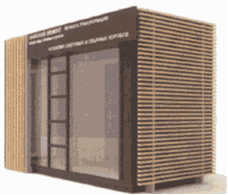 3.3. Объекты некапитального строительства.3.3.1. Объектами некапитального строительства являются временные постройки, киоски, павильоны, навесы и другие подобные объекты, предназначенные для обслуживания населения, выполненные из легких конструкций, не предусматривающих устройство заглубленных фундаментов и подземных сооружений. Отделочные материалы объектов некапитального строительства должны отвечать санитарно-гигиеническим требованиям, нормам противопожарной безопасности, архитектурно-художественным требованиям округа, характеру сложившейся среды территории округа и условиям эксплуатации. При остеклении витрин рекомендуется применять безосколочные, ударостойкие материалы, безопасные упрочняющие многослойные пленочные покрытия, поликарбонатные стекла.3.3.2. Размещение объектов некапитального строительства на территории округа не должно мешать пешеходному движению, нарушать противопожарные требования, условия инсоляции территории и помещений, рядом с которыми они расположены, ухудшать визуальное восприятие окружающей среды и благоустройство территории и застройки.3.3.3. Размещение объектов некапитального строительства на землях, в зданиях, строениях и сооружениях, находящихся в муниципальной собственности округа, а также на землях на территории округа, государственная собственность на которые не разграничена, осуществляется в соответствии со схемой размещения нестационарных торговых объектов, утвержденной постановлением администрации.3.4. Виды покрытий.3.4.1. При создании и благоустройстве покрытий рекомендуется учитывать принцип организации комфортной пешеходной среды в части поддержания и развития удобных и безопасных пешеходных коммуникаций.3.4.2. Покрытия, поверхности должны обеспечивать на территории округа условия безопасного и комфортного передвижения, а также формируют архитектурно-художественный облик среды.3.4.3. Применяемый вид покрытия рекомендуется устанавливать прочным, ремонтопригодным, экологичным, не допускающим скольжения. Выбор видов покрытия осуществляется в соответствии с их целевым назначением.3.4.5. Следует предусматривать уклон поверхности твердых видов покрытия, обеспечивающий отвод поверхностных вод:Максимальные уклоны назначаются в зависимости от условий движения транспорта и пешеходов.3.5. Сопряжения поверхностей.К элементам сопряжения поверхностей относятся различные виды бортовых камней, пандусы, ступени, лестницы.3.5.1. Бортовые камни.3.5.1.1. На стыке тротуара и проезжей части рекомендуется устанавливать дорожные бортовые камни. Бортовые камни необходимо устанавливать с нормативным превышением над уровнем проезжей части не менее 150 мм, которое должно сохраняться и в случае ремонта поверхностей покрытий.3.5.1.2. При съезде, сходе с тротуара на проезжую часть должно быть предусмотрено занижение бордюра в соответствии с СП-59.13330.2012 «Доступность зданий и сооружений для маломобильных групп населения».3.5.1.3. При сопряжении покрытия пешеходных коммуникаций с газоном следует устанавливать тротуарный борт, дающий превышение над уровнем газона не менее 50 мм на расстоянии не менее 0,5 м. На территории пешеходных зон следует использовать естественные материалы (кирпич, дерево, валуны, керамический борт и т.п.) для оформления примыкания различных типов покрытия.3.5.2. Ступени, лестницы, пандусы.3.5.2.1. При уклонах пешеходных коммуникаций более 60 промилле необходимо устройство лестниц. На основных пешеходных коммуникациях в местах размещения социально значимых объектов ступени и лестницы необходимо предусматривать при уклонах более 50 промилле, обязательно сопровождая их пандусом. При пересечении основных пешеходных коммуникаций с проездами следует предусматривать бордюрный пандус для обеспечения спуска с покрытия тротуара на уровень дорожного покрытия.3.5.2.2. При проектировании открытых лестниц на перепадах рельефа высота ступеней назначается не более 120 мм, ширина - не менее 400 мм и уклон 10-20 промилле в сторону вышележащей ступени. После каждых 10-12 ступеней устраиваются площадки длиной не менее 1,5 м. Все ступени наружных лестниц в пределах одного марша устанавливаются одинаковыми по ширине и высоте подъема ступеней.3.5.2.3. Пандус и лестницы необходимо выполнять в соответствии с СП-59.13330.2012 «Доступность зданий и сооружений для маломобильных групп населения».3.6. Ограждения.3.6.1. В целях благоустройства на территории округа применяются ограждения, которые различаются:- по назначению (декоративные, защитные, их сочетание);- высоте (низкие - 0,3-1,0 м, средние - 1,1-1,7 м, высокие - 1,8-3,0 м);- виду материала (металлические, железобетонные и др.);- степени проницаемости для взгляда (прозрачные, глухие);- степени стационарности (постоянные, временные, передвижные).3.6.2. Организацию (проектирование) ограждений производить в зависимости от их местоположения и назначения согласно каталогам сертифицированных изделий, проектам индивидуального проектирования.3.6.2.1. Устройство ограждений является дополнительным элементом благоустройства. В целях благоустройства на территории округа предусматривается применение ограждений:- газонные ограждения (высота 0,3-0,5 м);- ограды: низкие (высота 0,5-1,0 м), средние (высота 1,0-1,5 м), высокие (высота 1,5-2,0 м);- ограждения-тумбы для транспортных проездов и автостоянок (высота 0,3-0,4 м);- ограждения детских и спортивных площадок (высота 2,5-3,0 м);- декоративные ограждения (высота 1,2-2,0 м);- технические ограждения (высота в соответствии с действующими нормами).3.6.2.2. Ограждения территорий памятников историко-культурного наследия должны соответствовать требованиям, установленным для данных территорий.3.6.2.3. На территориях общественного, жилого, рекреационного назначения запрещается организация глухих и железобетонных ограждений. Возможно применение декоративных металлических ограждений.3.6.3. Содержание, ремонт и замена ограждений на территории округа осуществляются собственниками (арендаторами) территорий.3.7. Малые архитектурные формы.3.7.1. К малым архитектурным формам (МАФ) относятся: элементы монументально-декоративного оформления, устройства для оформления мобильного и вертикального озеленения, водные устройства, уличная мебель, коммунально-бытовое и техническое оборудование на территории округа.Территории жилой застройки, общественно-деловые зоны, скверы, улицы, парки, площадки для отдыха оборудуются малыми архитектурными формами - беседками, теневыми навесами, цветочницами, скамьями, урнами, устройствами для игр детей, отдыха взрослого населения.Малые архитектурные формы могут быть стационарными и мобильными, их количество и размещение определяются проектами благоустройства территорий.Малые архитектурные формы для территорий общественно-деловых зон, площадей, улиц, скверов и парков могут изготавливаться по индивидуальным или типовым проектам.На территориях общего пользования установка, содержание, ремонт и замена малых архитектурных форм осуществляются собственниками земельных участков, на которых они располагаются. Ответственность за установку, содержание и ремонт малых архитектурных форм несут собственники земельных участков, на которых они располагаются, за исключением случаев, предусмотренных пунктом 6.4 настоящего подраздела.Конструктивные решения малых архитектурных форм должны обеспечивать их устойчивость, безопасность пользования, эстетичность.3.7.2. Уличная мебель.3.7.2.1. К уличной мебели относятся: различные виды скамей отдыха, размещаемых на территории общественных пространств, рекреаций и дворов; скамей и столов на площадках для настольных игр, летних кафе и др.7.2.2. Установку скамей необходимо предусматривать на твердые виды покрытия или фундамент. В зонах отдыха, дворах, детских площадках может допускаться установка скамей на мягкие виды покрытия. При наличии фундамента его части должны быть не выступающими над поверхностью земли.3.7.2.3. Количество размещаемой мебели необходимо устанавливать в зависимости от функционального назначения территории и количества посетителей на этой территории.3.7.3. Уличное коммунально-бытовое оборудование.3.7.3.1. Уличное коммунально-бытовое оборудование представлено различными видами мусоросборников - контейнеров и урн. Основными требованиями при выборе того или иного вида коммунально-бытового оборудования являются: экологичность, безопасность (отсутствие острых углов), удобство в пользовании, легкость очистки, привлекательный внешний вид.3.7.3.2. Для сбора коммунальных отходов на улицах, объектах рекреации необходимо применять малогабаритные (малые) контейнеры и (или) урны, устанавливая их у входов:- в объекты торговли и общественного питания;- учреждения общественного назначения;- жилые дома;- сооружения транспорта (вокзал, остановки общественного транспорта).Интервал при расстановке малых контейнеров и урн не должен превышать:- на улицах и тротуарах 40 м,- в парках, скверах урны устанавливаются из расчета 1 шт. на 800 кв. м площади,- у подъездов жилых домов устанавливается по 1 урне,- у входов в нежилые здания, строения, сооружения, около иных объектов устанавливается не менее 2 урн,- возле нестационарных торговых объектов устанавливается не менее 1 урны, у летних кафе - не менее 2 урн. При размещении нестационарных торговых объектов по реализации печатной продукции, товаров в фабричной упаковке допускается использование емкостей для сбора мусора, удаляемых по мере заполнения с соблюдением требований действующего законодательства.На территории объектов рекреации расстановка малых контейнеров и урн предусматривается у скамей, некапитальных сооружений и уличного технического оборудования, ориентированных на продажу продуктов питания. Во всех случаях расстановка оборудования не должна создавать затруднения передвижению пешеходов, проезду инвалидных и детских колясок.3.7.4. Уличное техническое оборудование.3.7.4.1. К уличному техническому оборудованию относятся: почтовые ящики, информационные указатели, доски объявления и т.п.3.7.4.2. Установка уличного технического оборудования должна обеспечивать удобный подход к оборудованию.3.7.4.3. Ответственность за содержание, исправность, своевременную ликвидацию нарушений в содержании технического оборудования (устранение посторонних надписей, покраску и т.п.) возлагается на организацию, ответственную за благоустройство на территории округа.3.8. Игровое и спортивное оборудование.3.8.1. К игровому и спортивному оборудованию на территории округа относятся игровые, физкультурно-оздоровительные устройства, сооружения и (или) их комплексы. При выборе состава игрового и спортивного оборудования для детей и подростков необходимо обеспечивать соответствие оборудования анатомо-физиологическим особенностям разных возрастных групп 3.8.2. Игровое оборудование.3.8.2.1. Игровое оборудование должно соответствовать требованиям действующих государственных стандартов, санитарно-гигиенических норм, охране жизни и здоровья ребенка, быть удобным в технической эксплуатации, эстетически привлекательным, иметь необходимые сертификаты качества.          3.8.2.2. Необходимо предусматривать следующие требования к материалу игрового оборудования и условиям его обработки:- для изготовления деревянных деталей должна использоваться древесина, стойкая к атмосферным воздействиям, деревянные детали оборудования должны быть тщательно отшлифованы со специальной обработкой, предотвращающей гниение, усыхание, возгорание. Сколы, острые углы закруглены;- металл следует применять преимущественно для несущих конструкций, которые должны иметь надежные соединения и соответствующую обработку (антикоррозийное покрытие), стальные детали и конструкции должны быть окрашены порошковыми красителями, крепежные и закладные элементы оцинкованы;- бетонные и железобетонные элементы оборудования следует выполнять из бетона марки не ниже 300, морозостойкостью не менее 150, иметь гладкие поверхности, возможна установка оборудования без фундамента, при этом перемещение оборудования в любом направлении не допускается;- оборудование из пластика и полимеров следует выполнять с гладкой поверхностью, с окраской, не выцветающей от воздействия климатических факторов. Применяемый пластик должен представлять собой однородный материал;- элементы оборудования из древесины, от которых зависит прочность оборудования, в случае постоянного контакта с грунтом предохраняют методами химической защиты древесины от биологических агентов в соответствии с ГОСТ 20022.0-93 «Межгосударственный стандарт. Защита древесины. Параметры защищенности» и ГОСТ 20022.2-80 «Государственный стандарт Союза ССР. Защита древесины. Классификация», дополнительно можно применять конструктивные методы защиты (например, металлический подпятник). Не допускается: наличие выступающих элементов оборудования с острыми концами или кромками; наличие шероховатых поверхностей, способных нанести травму ребенку.3.8.2.3. Конструкции игрового оборудования должны:- соответствовать возрастной группе детей, для которой они предназначены;- быть такими, чтобы риск, предполагаемый в игре, был явным для ребенка и ребенок мог его предвидеть;- обеспечивать доступ взрослых для помощи детям внутри оборудования;- не допускать скопления воды на поверхности и обеспечивать свободный сток и просыхание;- обеспечивать прочность, устойчивость, жесткость и пространственную неизменяемость;- выступающие концы болтовых соединений должны быть защищены;- сварные швы должны быть гладкими;- углы и края любой доступной для детей части оборудования должны быть закруглены. Минимальный радиус закругления - 3 мм;- угол между стенками V-образных зазоров и щелей должен быть не менее 60°;- крепление элементов оборудования должно исключать возможность их демонтажа без применения инструментов;- элементы оборудования (комплектующие), подлежащие периодическому обслуживанию или замене (например, подшипники), должны быть защищены от несанкционированного доступа;- закрытое оборудование, например тоннели, игровые домики и т.п., с внутренним размером более 2000 мм в любом направлении от входа должно иметь не менее двух открытых доступов, не зависящих друг от друга и расположенных на разных сторонах оборудования, конструкция доступов должна исключать возможность их блокирования и обеспечивать при необходимости оказание помощи взрослыми детям без каких-либо дополнительных средств (например, лестницы, не являющейся составной частью данного оборудования), размеры открытых доступов должны быть не менее 500 x 500 мм;- при чрезвычайной ситуации доступы должны обеспечить возможность детям покинуть оборудование;- размеры элемента оборудования, позволяющего ребенку захватиться, должны быть не менее 16 мм и не более 45 мм в любом направлении.3.8.2.4. Подвижные, а также подвижные и неподвижные элементы оборудования не должны:- образовывать сдавливающих или режущих поверхностей;- создавать возможность застревания тела, частей тела или одежды ребенка.3.8.2.5. При размещении игрового оборудования на детских игровых площадках следует соблюдать минимальные расстояния безопасности согласно ГОСТ. В пределах указанных расстояний на участках территории площадки не допускается размещение других видов игрового оборудования, скамей, урн, бортовых камней и твердых видов покрытия, а также веток, стволов, корней деревьев. Требования к параметрам игрового оборудования и его отдельных частей необходимо принимать согласно ГОСТ.3.8.3. Спортивное оборудование.Спортивное оборудование предназначено для всех возрастных групп населения, размещается на спортивных, физкультурных площадках либо на специально оборудованных пешеходных коммуникациях (тропы здоровья) в составе рекреаций. Спортивное оборудование в виде специальных физкультурных снарядов и тренажеров может быть как заводского изготовления, так и выполненным из бревен и брусьев со специально обработанной поверхностью, исключающей получение травм (отсутствие трещин, сколов и т.п.). При размещении следует руководствоваться каталогами сертифицированного оборудования.3.9. Средства наружной рекламы и информации.3.9.1. Вывески.3.9.1.1. Вывески магазинов, предприятий общественного питания, бытового обслуживания населения и других подобных объектов оборудуются надлежащим образом и эксплуатируются в соответствии с установленными требованиями.3.9.1.2. Вывески должны:- соответствовать существующей архитектонике (главному принципу построения и общей системе связей между отдельными частями композиции фасада здания);- размещаться на глухих фасадах зданий (брандмауэрах) в количестве не более 4;- содержать информацию, раскрывающую профиль организации (без использования перечня товаров или услуг) и ее наименование. Тексты, содержащиеся на вывесках, должны выполняться на русском языке. Недопустимо использование в текстах иностранных слов (за исключением зарегистрированных товарных знаков и знаков обслуживания, правом на использование которых обладает владелец информационной конструкции), а при обозначении профиля организации - сокращений и аббревиатур;- обязательно иметь освещение в темное время суток современными светотехническими средствами (лайтбоксы, световые короба, закрытый и открытый неон и пр.) в режиме включения-выключения уличного освещения. Организациям, эксплуатирующим световые вывески и рекламу, обеспечивать своевременную замену перегоревших газосветовых трубок и электроламп. В случае неисправности отдельных элементов вывески (рекламы) выключать полностью. В исключительных случаях допускается использование индивидуальных внешних источников света в качестве дополнительных при условии, что конструкции крепления светильников будут закрыты декоративными элементами. Неудовлетворительное содержание вывески (нарушение целостности изображения, деформация основы и вывески, отсутствие отдельных элементов вывески) не допускается. Вывеска, установленная без согласования с администрацией, подлежит демонтажу.3.9.1.3. Вывески не должны:- нарушать сложившийся облик здания;- закрывать оконные или дверные проемы, лепнину, декор, активные элементы здания;- способствовать повреждению первоначального (исторического) архитектурного декора здания.3.9.1.4. Расклейка газет, афиш, плакатов, различного рода объявлений и реклам разрешена только на специально установленных стендах. 3.9.2. Витрины (информация, размещаемая в витринах).3.9.2.1. В витрине организации объектов инфраструктуры допускается размещать образцы натуральной товарной продукции, а также элементы праздничного оформления, размещаемые к государственным и местным праздникам.3.9.2.2. В витрине запрещается размещать средства визуальной рекламной информации в виде листовок, плакатов, баннеров и др. носителей.3.9.2.3. Собственнику (арендатору) организации объекта инфраструктуры необходимо обеспечить обязательное световое оформление витрин в темное время суток в режиме включения-выключения сетей наружного освещения.3.9.3. Размещение наружной рекламы.3.9.3.1. Размещение наружной рекламы на территории округа осуществляется в соответствии с действующим законодательством Российской Федерации, Государственным стандартом Российской Федерации.3.9.3.2. Размещение рекламных конструкций на земельных участках независимо от форм собственности, а также на зданиях или ином недвижимом имуществе, находящихся в собственности Пермского края или собственности округа, осуществляется в соответствии со схемой размещения рекламных конструкций, утвержденной постановлением администрации муниципального округа.3.9.3.3. Размещение рекламных конструкций при использовании общего имущества собственников помещений в многоквартирном доме допускается при соблюдении норм Жилищного кодекса Российской Федерации и Федерального закона «О рекламе».3.9.3.4. Установка и эксплуатация рекламной конструкции допускается при наличии разрешения на установку и эксплуатацию рекламной конструкции, выдаваемого уполномоченным должностным лицом администрации.3.9.3.5. Рекламные конструкции должны размещаться в установленных местах и содержаться в надлежащем состоянии.Обязанность по их содержанию возлагается на их владельцев.Рекламные конструкции, размещенные без оформления соответствующей разрешительной документации, признаются установленными незаконно (самовольно) и подлежат демонтажу в соответствии с Федеральным законом «О рекламе».3.9.3.6. Организация работ по удалению самовольно произведенных надписей, а также самовольно размещенной печатной продукции со всех объектов независимо от ведомственной принадлежности возлагается на рекламораспространителей, а в случае не выявления данных лиц - на владельцев указанных объектов.Очистка от объявлений опор контактной сети, уличного освещения, стен зданий, ограждений, заборов и других сооружений осуществляется владельцами данных объектов.Организация работ по удалению самовольно размещенной информационной и печатной продукции со всех объектов независимо от ведомственной принадлежности при проведении гастрольных, культурно-зрелищных мероприятий возлагается на руководителей этих учреждений.3.9.3.7. На территории округа запрещается:- содержать рекламные конструкции в ненадлежащем состоянии (отсутствие покраски, наличие ржавчины, разорванные плакаты и т.д.);- оставлять бетонные основания и крепежи после демонтажа рекламных конструкций;- делать надписи, наклеивать и развешивать информационную и печатную продукцию (листовки, объявления, афиши и иную продукцию независимо от способа изготовления и используемых материалов) на ограждениях, заборах, стенах зданий, строений и сооружений, остановочных павильонах (навесах), витринах объектов организации сферы услуг, отдельно стоящих опорах (освещения, контактной сети и других опорах инженерных сетей), деревьях.3.10. Оформление и оборудование зданий и сооружений.3.10.1. Колористическое решение зданий и сооружений необходимо проектировать с учетом требований Правил землепользования и застройки Ординского муниципального округа.3.10.2. Фасады зданий и сооружений должны соответствовать согласованным должностным лицом администрации округа цветовым решениям фасадов.3.10.3. Для гармоничного и эстетичного сочетания окон с фасадами многоквартирных жилых домов цветовое решение и членение оконных переплетов должно соответствовать общему решению фасада здания.3.10.4. На зданиях и сооружениях необходимо размещение домовых знаков: указатель наименования улицы, указатель номера дома, указатель номера подъезда и квартир.В зависимости от условий размещения зданий и сооружений и функционального назначения на зданиях и сооружениях могут быть  размещены следующие знаки: международный символ доступности объекта для инвалидов, флагодержатели, памятные доски, полигонометрический знак, указатель пожарного гидранта, указатель сооружений подземного газопровода и т.п.Для обеспечения поверхностного водоотвода от зданий и сооружений по их периметру проектировщикам следует предусматривать устройство отмостки с надежной гидроизоляцией. Уклон отмостки принимать в сторону от здания. В случае примыкания здания к пешеходным коммуникациям роль отмостки обычно выполняет тротуар с твердым видом покрытия.3.10.5. При организации стока воды со скатных крыш через водосточные трубы необходимо:- соблюдать пластику фасадов при размещении труб на стенах здания, обеспечивать герметичность стыковых соединений и требуемую пропускную способность исходя из расчетных объемов стока воды;- соблюдать высоты свободного падения воды из выходного отверстия трубы более 200 мм;- предусматривать в местах стока воды из трубы на основные пешеходные коммуникации наличие твердого покрытия с уклоном не менее 5 промилле в направлении водоотводных лотков либо устройство лотков в покрытии (закрытых или перекрытых решетками);- предусматривать устройство дренажа в местах стока воды из трубы на газон или иные мягкие виды покрытия.3.10.6. Входные группы зданий жилого и общественного назначения оснащаются осветительным оборудованием, козырьком, элементами сопряжения поверхностей (ступени и т.п.), устройствами и приспособлениями для перемещения инвалидов и маломобильных групп населения (пандусы, перила и пр.).3.10.7. В целях обеспечения безопасности и сохранения имущества физических и юридических лиц, устойчивого развития существующей застройки и окружающей среды, соблюдения прав третьих лиц при переводе жилых помещений в нежилые с целью размещения объектов инфраструктуры в нижних этажах многоквартирных жилых домов при проектировании заинтересованным лицам необходимо учитывать следующее:- нежилые помещения должны быть обособлены от жилой территории многоквартирного жилого дома;- иметь подъезды и площадки для разгрузки и парковки автомобилей посетителей объекта;- устройство и оборудование входов без пристраиваемых наружных тамбуров и витрин;- оборудование специальными осветительными приборами витрин;- согласование с уполномоченным должностным лицом администрации единого архитектурного и цветового решения фасадов зданий;- при входных группах предусматривать площадки с твердыми видами покрытия и различными приемами озеленения. Организация площадок при входах может быть предусмотрена как в границах территории участка, так и на прилегающих к входным группам общественных территориях округа.3.11. Ремонт и содержание зданий и сооружений.3.11.1. Содержание фасадов зданий, строений и сооружений, их ремонт осуществляются собственниками зданий и сооружений в соответствии с действующими правилами и нормами технической эксплуатации, проектной документацией, техническими регламентами, а также настоящими Правилами.3.11.2. Содержание фасадов зданий, строений и сооружений включает:- своевременный поддерживающий ремонт и восстановление конструктивных элементов и отделки фасадов, в том числе входных дверей и козырьков, ограждений балконов и лоджий, карнизов, крылец и отдельных ступеней, ограждений спусков и лестниц, витрин, декоративных деталей и иных конструктивных элементов;- обеспечение наличия и содержания в исправном состоянии водостоков, водосточных труб и сливов;- герметизацию, заделку и расшивку швов, трещин и выбоин;- восстановление, ремонт и своевременную очистку отмосток, приямков, цокольных окон;- поддержание в исправном состоянии размещенного на фасаде электроосвещения и включение его с наступлением темноты;- своевременную очистку и промывку поверхностей фасадов в зависимости от их состояния и условий эксплуатации;- своевременное мытье окон и витрин, вывесок и указателей;- очистку от надписей, рисунков, объявлений, плакатов и иной информационно-печатной продукции;- выполнение иных требований, предусмотренных правилами и нормами технической эксплуатации зданий, строений и сооружений.3.11.3. Объекты капитального и некапитального строительства должны иметь опрятный вид.Собственники зданий, сооружений, арендаторы, лица, ответственные за эксплуатацию зданий, сооружений, в установленном законом порядке должны обеспечивать содержание зданий, сооружений и их конструктивных элементов в исправном состоянии, обеспечивать надлежащую эксплуатацию зданий, сооружений, проведение текущего и капитального ремонта, соблюдать Правила эксплуатации зданий, сооружений в части оценки технического состояния зданий, Правила обследования и мониторинга технического состояния.3.11.3.1. Текущий и капитальный ремонт, окраску фасадов зданий и сооружений производить в зависимости от их технического состояния. Периодичность текущего ремонта следует принимать в пределах трех - пяти лет с учетом группы капитальности зданий, физического износа и местных условий.3.11.3.2. В зимнее время владельцами зданий, сооружений, арендаторами, лицами, ответственными за эксплуатацию зданий, должна быть организована своевременная очистка кровель от снега, наледи и сосулек. Очистка кровель зданий от снега, наледи и сосулек, выходящих на пешеходные зоны, должна производиться по мере их образования с предварительным ограждением опасных участков в соответствии с установленными нормами. Очистку кровли зданий от снега, наледи и сосулек со сбросом их на тротуары допускается производить с поверхности ската кровли, обращенного в сторону улицы, лишь в светлое время суток. Сброс снега с остальных скатов кровли, а также плоских кровель должен производиться на внутренние дворовые территории. Перед сбросом снега необходимо провести охранные мероприятия, обеспечивающие безопасность людей.3.11.4. На территории округа запрещается:- переоборудование и перепланировка жилых (нежилых) помещений, ведущие к нарушению прочности или разрушению несущих конструкций здания, нарушению в работе инженерных систем и (или) установленного на них оборудования, ухудшению сохранности и внешнего вида фасадов, нарушению противопожарных устройств;- пристрой балконов и лоджий к многоквартирным жилым домам, фасады которых выходят на улицы;- реконструкция балконов и лоджий многоквартирных домов, затрагивающая конструктивные характеристики фасада, без заключения технической экспертизы;- устройство балконов и лоджий многоквартирных домов, выходящих за рамки проекции вышерасположенных балконов и лоджий, ослабляющее отдельные конструктивные элементы и здание в целом;3.12. Площадки.На территории округа следует предусматривать следующие виды площадок: для игр детей, отдыха взрослых, занятий спортом, для сбора отходов, стоянок и парковок автомобилей.3.12.1. Детские площадки.3.12.1.1. Детские площадки предназначены для игр и активного отдыха детей разных возрастов: преддошкольного (до 3 лет), дошкольного (до 7 лет), младшего и среднего школьного возраста (7-12 лет). Площадки организуются в виде отдельных площадок для разных возрастных групп или как комплексные игровые площадки с зонированием по возрастным интересам. Для детей и подростков (12-16 лет) - организация спортивно-игровых комплексов.3.12.1.2. Расстояние от окон жилых домов и общественных зданий до границ детских площадок дошкольного возраста и младшего школьного возраста должно быть не менее 12 м, среднего школьного возраста - не менее 20 м, для занятий физкультурой - 10-40 м, спортивно-игровых комплексов - не менее 100 м. 3.12.1.3. Площадки для детей преддошкольного возраста могут иметь незначительные размеры (50-75 кв. м), размещаться отдельно или совмещаться с площадками для тихого отдыха взрослых - в этом случае общая площадь площадки должна быть не менее 80 кв. м.3.12.1.4. Оптимальный размер игровых площадок устанавливается для детей дошкольного возраста - 70-150 кв. м, школьного возраста - 100-300 кв. м, комплексных игровых площадок - 900-1600 кв. м. При этом возможно объединение площадок дошкольного возраста с площадками отдыха взрослых (размер площадки не менее 150 кв. м).3.12.1.5. В условиях высокоплотной застройки размеры площадок могут приниматься в зависимости от имеющихся территориальных возможностей с компенсацией нормативных показателей на прилегающих территориях или в составе застройки с учетом градостроительных условий и требований к размещению.3.12.1.6. Детские площадки должны быть изолированы от транзитного пешеходного движения, проездов, разворотных площадок, гостевых стоянок, контейнерных площадок, участков постоянного и временного хранения автотранспортных средств ограждениями. При условии изоляции детских площадок зелеными насаждениями (деревья, кустарники) минимальное расстояние от границ детских площадок до гостевых стоянок и участков постоянного и временного хранения автотранспортных средств необходимо принимать согласно нормам установленных СанПиН, контейнерных площадок - 20 м.3.12.1.7. Для сопряжения поверхностей площадки и газона необходимо применять бордюры со скошенными или закругленными краями.3.12.2. Площадки отдыха.3.12.2.1. Площадки отдыха предназначены для тихого отдыха взрослого населения, их следует размещать на участках жилой застройки, на озелененных территориях жилой группы, в парках и скверах.Площадки отдыха могут быть проходными, примыкать к проездам, разворотным площадкам, между ними и площадкой отдыха рекомендуется предусматривать полосу озеленения (кустарник, деревья) не менее 3 м. Расстояние от окон жилых домов до границ площадок тихого отдыха следует устанавливать не менее 10 м.3.12.2.2. Площадки отдыха на жилых территориях следует размещать из расчета 0,1-0,2 кв. м на жителя. Оптимальный размер площадки - 50-100 кв. м, минимальный размер площадки отдыха - не менее 15-20 кв. м.3.12.2.3. Обязательный перечень элементов благоустройства на площадке отдыха включает: твердые виды покрытия, элементы сопряжения поверхности площадки с газоном, озеленение, скамьи для отдыха, скамьи и столы, урны (как минимум, по одной у каждой скамьи), осветительное оборудование.3.12.2.4. Площадки для отдыха необходимо обустраивать в твердом виде. При совмещении площадок отдыха и детских площадок не допускать устройство твердых видов покрытия в зоне детских игр.3.12.3. Спортивные площадки.3.12.3.1. Спортивные площадки предназначены для занятий физкультурой и спортом всех возрастных групп населения, их необходимо проектировать в составе территорий жилого и рекреационного назначения, участков спортивных сооружений, участков общеобразовательных школ. Проектирование спортивных площадок необходимо вести в зависимости от вида специализации площадки. Расстояние от границы площадки до мест хранения легковых автомобилей следует принимать согласно СанПиН 2.2.1/2.1.1.1200-03 «Санитарно-защитные зоны и санитарная классификация предприятий, сооружений и иных объектов».3.12.3.2. Размещение и проектирование благоустройства спортивного ядра на территории участков общеобразовательных школ необходимо вести с учетом обслуживания населения прилегающей жилой застройки. Минимальное расстояние от границ спортплощадок до окон жилых домов необходимо принимать от 20 до 40 м в зависимости от шумовых характеристик площадки. Комплексные физкультурно-спортивные площадки для детей дошкольного возраста (на 75 детей) необходимо устанавливать площадью не менее 150 кв. м, школьного возраста (100 детей) - не менее 250 кв. м.3.12.3.3. Как правило, обязательный перечень элементов благоустройства территории на спортивной площадке включает: мягкие или газонные виды покрытия, спортивное оборудование. Необходимо озеленение и ограждение площадки.3.12.3.4. Площадки необходимо оборудовать сетчатым ограждением высотой 2,5-3 м, а в местах примыкания спортивных площадок друг к другу - высотой не менее 1,2 м.3.12.4. Контейнерные площадки.3.12.4.1. Контейнерные площадки предназначены для сбора твердых коммунальных отходов и крупногабаритного мусора (далее - ТКО, КГМ). Наличие таких площадок необходимо предусматривать в составе территорий и участков любого функционального назначения, где могут накапливаться ТКО и КГМ.3.12.4.2. Организация контейнерной площадки осуществляется в порядке, установленном действующим законодательством Российской Федерации, при условии согласования места ее размещения с уполномоченным органом, выполнения требований действующего законодательства Российской Федерации, санитарных норм и правил, а также с учетом требований настоящих Правил к ее размещению и заключению договора на транспортирование отходов (с учетом норм накопления) с организацией, имеющей лицензию на осуществление деятельности по сбору, транспортированию, обработке, утилизации, обезвреживанию, размещению отходов I-IV классов опасности. Условия договора (кратность вывоза, нормы накопления и т.д.) должны обеспечивать выполнение требований действующего законодательства Российской Федерации, санитарных норм и правил, а также настоящих Правил.3..4.3. Контейнерные площадки должны быть удалены от жилых домов, детских учреждений, спортивных площадок и от мест отдыха населения на расстояние не менее 20 м, но не более 100 м. Размер площадок должен быть рассчитан на установку необходимого числа контейнеров, но не более 10. При обособленном размещении площадки (вдали от проездов) необходимо предусматривать возможность удобного подъезда транспорта для очистки контейнеров и наличия разворотных площадок (12 м x 12 м). 3.12.4.4. Размер площадки на один контейнер необходимо принимать площадью 2-3 кв. м (с учетом размещения необходимого числа контейнеров). Количество мусорных контейнеров, а также объем контейнеров, устанавливаемых на контейнерных площадках, исчисляется из норм накопления отходов, численности населения, пользующегося мусоросборниками, сроков хранения отходов, но не более предусмотренного санитарно-эпидемиологическими требованиями.3.12.4.5. Обязательный перечень элементов благоустройства территории на контейнерной площадке включает: твердые виды покрытия (асфальтовое или бетонное), элементы сопряжения поверхности площадки с прилегающими территориями, ограждение с трех сторон:3.12.4.5.1. Покрытие площадки следует устанавливать аналогичным покрытию транспортных проездов. Уклон покрытия площадки необходимо принимать 5-10% в сторону проезжей части, чтобы не допускать застоя воды и скатывания контейнера.3.12.4.5.2. При устройстве площадки с прилегающим проездом проектирование необходимо осуществлять в одном уровне, без укладки бордюрного камня.3.12.4.5.3. Контейнерные площадки должны быть изолированы от окружающей среды ограждением из кирпича, профилированного листа или металлической сетки с ячейками не более 50 мм с трех сторон, высотой не менее 1,5 м, чтобы не допускать попадания мусора на прилегающую территорию.3.12.4.5.4. На контейнерной площадке может размещаться следующая информация:- о владельце (обслуживающей организации) контейнерной площадки;- график вывоза отходов;- наименование обслуживаемых объектов;- наименование организации, осуществляющей вывоз отходов;- телефон организации, осуществляющей контроль за вывозом отходов и содержанием контейнерной площадки.3.12.4.5.5. Допускается озеленение контейнерной площадки деревьями с высокой степенью фитонцидности, густой и плотной кроной. Высота свободного пространства над уровнем покрытия площадки до кроны должна быть предусмотрена не менее 3,0 м. Допускается для визуальной изоляции площадок применение декоративных стенок, трельяжей или периметральной живой изгороди в виде высоких кустарников без плодов и ягод.3.12.4.5.7. Сбор, хранение, транспортировка, обезвреживание и утилизация ТКО должны осуществляться в строгом соответствии с санитарными правилами содержания территорий населенных мест. С целью недопущения загнивания и разложения отходов в теплое время года (при температуре свыше плюс 5 градусов) должен обеспечиваться ежедневный вывоз отходов, а в холодное время года - по мере накопления контейнеров (2/3 объема), но не реже одного раза в 3 суток.3.12.4.5.8. Ответственность за обустройство и содержание контейнерной площадки несет владелец и (или) пользователь земельного участка.3.12.6. Площадки автостоянок.3.12.6.1. На территории округа предусматриваются следующие виды автостоянок:- кратковременного и длительного хранения автомобилей;- уличные (в виде парковок на проезжей части);- внеуличные (в виде "карманов" и отступов от проезжей части);- гостевые (на участке жилой застройки);- для хранения автомобилей населения;- приобъектные (у объекта или группы объектов);- прочие (грузовые, перехватывающие и др.).3.12.6.2. Размещение открытых автостоянок, временных автостоянок у общественных зданий производится в соответствии с проектной документацией.3.12.6.3. Обязательный перечень элементов благоустройства территории на площадках автостоянок включает твердые виды покрытия, элементы сопряжения поверхностей, разделительные элементы.3.12.6.4. Покрытие площадок рекомендовано выполнять аналогичным покрытию транспортных проездов.3.12.6.5. Сопряжение покрытия площадки с проездом должно выполняться в одном уровне, без укладки бортового камня.3.12.6.6. Разделительные элементы на площадках могут быть выполнены в виде разметки (белых полос), озелененных полос (газонов).3.12.6.7. Расстояние от границ автостоянок до окон жилых и общественных зданий следует принимать в соответствии с СанПиН 2.2.1/2.1.1.1200-03 «Санитарно-защитные зоны и санитарная классификация предприятий, сооружений и иных объектов». На площадках приобъектных автостоянок долю мест для автомобилей инвалидов следует проектировать согласно СП 59.13330.2016 «Свод Правил. Доступность зданий и сооружений для маломобильных групп населения. Актуализированная редакция СНиП 35-01-2001».3.12.6.8. Ответственность за содержание площадок автостоянок на территории округа возложена:- в зоне объектов общественного значения (общественные, спортивные, культурные, торговые центры, вокзал и др.) - на собственников этих объектов;- в коммунальных и других нежилых зонах - на собственников площадок автостоянок и парковок;- на придомовой территории - на собственников помещений данного многоквартирного дома;- в зоне автомобильных дорог общего пользования - на организацию, осуществляющую содержание автомобильных дорог.3.13. Пешеходные коммуникации (дорожки).3.13.1. Пешеходные коммуникации (тротуары, дорожки) обеспечивают пешеходные связи и передвижения на территории населенных пунктов округа. При организации пешеходных коммуникаций на территории населенного пункта рекомендуется обеспечивать: минимальное количество пересечений с транспортными коммуникациями, непрерывность системы пешеходных коммуникаций, возможность безопасного, беспрепятственного и удобного передвижения людей, включая инвалидов и маломобильные группы населения3.13.2. Покрытие пешеходных коммуникаций должны быть удобным при ходьбе и устойчивым к износу. Качество применяемых материалов, планировка и дренаж пешеходных дорожек должны обеспечить предупреждение образования гололеда и слякоти зимой, луж и грязи в теплый период.   3.13.3. При планировочной организации пешеходных тротуаров учитывается интенсивность пешеходных потоков в различное время суток, особенно в зонах, прилегающих к объектам транспортной инфраструктуры, где целесообразно организовать разделение пешеходных потоков.     3.13.4. В случае выявления потребности в более высоком уровне безопасности и комфорта для пешеходов на уже сложившихся пешеходных маршрутах возможно организовывать перенос пешеходных переходов и создавать искусственные препятствия для использования пешеходами опасных маршрутов.       3.13.5. При создании пешеходных тротуаров необходимо учитывать следующее: - пешеходные тротуары обеспечивают непрерывность связей пешеходных и транспортных путей, а также свободный доступ к объектам массового притяжения, в том числе объектам транспортной инфраструктуры; - пешеходные тротуары должны быть безбарьерными и доступными для беспрепятственного пользования для маломобильных групп населения (МГН), согласно действующих сводов правил;- исходя из текущих планировочных решений по транспортным путям следует осуществлять проектирование пешеходных тротуаров с минимальным числом пересечений с проезжей частью дорог и пересечений массовых пешеходных потоков. 3.13.6. При планировании пешеходных маршрутов количество элементов благоустройства (малые архитектурные формы) определяются с учетом интенсивности пешеходного движения.3.13.7. Содержание дорожек заключаться в сборе мусора, уборке снега, посыпке противогололедными материалами в случае гололеда. 3.13.8. В случае повреждения покрытия производятся работы по ремонту дорожек. 3.14. Транспортные проезды.3.14.1. Транспортные проезды - элементы системы транспортных коммуникаций, обеспечивающие транспортную связь между зданиями и участками внутри территорий общественных зон, а также связь с улично-дорожной сетью округа.3.14.2. Проектирование транспортных проездов следует вести с учетом СП 34.13.330.2012 «Автомобильные дороги. Актуализированная редакция СНиП 2.05.02-85 «Автомобильные дороги». При проектировании проездов следует обеспечивать сохранение или улучшение ландшафта и экологического состояния прилегающих территорий.3.14.3. Обязательный перечень элементов комплексного благоустройства проездов включает твердый тип покрытия, элементы сопряжения поверхности проездов с прилегающими территориями.Раздел IV. Организация содержания и уборки территорий4.1. Физические и юридические лица независимо от их организационно-правовых форм обязаны обеспечивать своевременную и качественную очистку и уборку принадлежащих им на праве собственности или ином вещном либо обязательственном праве земельных участков и прилегающую территорию со своевременным вывозом мусора в специально отведенные места, в зимнее время расчистку от снега и льда, в соответствии с действующим законодательством и настоящими Правилами, самостоятельно или посредством привлечения иных организаций за счет собственных средств.В случае, когда объект недвижимости принадлежит на праве собственности или ином вещном либо обязательственном праве нескольким лицам, территория, подлежащая уборке, определяется пропорционально доле в праве собственности или иного права на объект недвижимости.4.2. Границы содержания и уборки территории населенных пунктов округа физическими и юридическими лицами определяются в соответствии с границами предоставленного земельного участка.В случае если земельный участок, находящийся во владении физического или юридического лица, не оформлен в установленном порядке, уборке подлежит территория по фактически сложившейся границе земельного участка, находящегося во владении.4.3. Промышленные организации обязаны создавать защитные зеленые полосы, ограждать жилые зоны от производственных сооружений, благоустраивать и содержать в исправности и чистоте выезды из организации и строек на улицы.4.4. Организацию работы по очистке и уборке территории рынков, ярмарок и прилегающих к ним территорий обязан обеспечить собственник или арендатор земельного участка, на котором располагается территории рынок или ярмарка в соответствии с действующими санитарными нормами и правилами торговли на рынках, ярмарках или иная организация, на основании договора.4.5. Определение границ уборки территорий, закрепленных за юри-дическими и физическими лицами, осуществляется правовыми актами органа местного самоуправления округа с составлением схематических карт уборки и уведомлением юридических и физических лиц. При отсутствии закрепленных границ юридические и физические лица производят уборку, в следующей зависимости:1) объекты коммунального назначения (насосные, газораспределительные станции, электрические подстанции, котельные и т.д.): на площади в радиусе до 25м;2) гаражи, хозяйственные постройки в зоне жилой застройки населенных пунктов: на площади в радиусе до 15м;3) линии электропередач 220В: вокруг опор в радиусе 2м; Воздушные теплотрассы и высоковольтные линии электропередач: вдоль их прохождения по 5м в каждую сторону от теплотрассы или проекции крайнего провода;4) другие предприятия, лица, содержащие социальные, административные, промышленные, рекреационные, торговые и прочие здания, строения и сооружения, независимо от их формы собственности и ведомственной принадлежности, в т.ч. палатки, павильоны, киоски, лотки и пр. - на площади до 25 м по периметру;5) школы, дошкольные учреждения, иные учебные заведения, а также владельцы индивидуальных жилых домов: в длину – в пределах границ их участков, в ширину – до середины улицы, площади, переулка, а при односторонней застройке до противоположной стороны улицы, включая обочину. В случае обособленного расположения объекта: по фасаду – до середины проезжей части, с остальных сторон уборке подлежит 15 м прилегающей территории с каждой стороны;6) уборка вокруг остановочных павильонов пассажирского транспорта в радиусе 10м, а так же их ремонт, кроме случаев, когда в остановочном павильоне функционирует торговая точка, осуществляется соответствующими предприятиями на основании заключенного договора;7) в случаях, когда расстояние между земельными участками не позволяет произвести закрепление территорий согласно настоящих Правил (расстояние между участками меньше суммы расстояний установленных для каждого объекта в отдельности) уборка производится каждой из сторон на равновеликие расстояния.4.6. Организацию эксплуатации и содержания в надлежащем санитарно-техническом состоянии водоразборных колонок, в том числе их очистку от мусора, льда, снега, а также обеспечение безопасных подходов к ним обязана обеспечить организация, в чьей собственности находятся колонки.4.7. Организацию содержания и уборку улично-дорожной сети, парков, скверов, иных территорий, зеленых насаждений осуществляет администрация за счет средств, предусмотренных в бюджете округа на соответствующий финансовый год.4.8. Уборка и очистка канав, труб дренажей, предназначенных для отвода талых, дождевых и грунтовых вод с улиц и дорог, производится соответствующими предприятиями, эксплуатирующими эти сооружения; во дворах – домовладельцами, застройщиками; на территориях предприятий и организаций – предприятиями и организациями. Ведомственные водоотводные сооружения обслуживаются дорожными организациями соответствующих ведомств.4.9. Организацию содержания и уборку парков, скверов, зеленых насаждений, находящихся в собственности организаций, собственников помещений, осуществляют самостоятельно владельцы или иные организации по договорам.4.10. Участие иных органов в решении вопросов благоустройства осуществляется в пределах установленной компетенции:1) советы многоквартирных домов (СМКД, ТСЖ, ТСН и т.п.) оказывают содействие администрации по благоустройству придомовой территории, наведению порядка на придомовых территориях, а также в ликвидации несанкционированных свалок;2) Отделение ГИБДД МО МВД России «Суксунский» (дисклокация село Орда) (далее по тексту - ГИБДД) осуществляет согласование вопросов, связанных с эксплуатацией автомобильных дорог, передвижением транспортных средств по территории округа, обеспечением безопасности дорожного движения и контроля за выполнением требований по безопасному эксплуатационному состоянию проезжей части улиц населенных пунктов и дорог округа.При выявлении условий, угрожающих безопасности движения транспорта и пешеходов по дорогам и улицам населенных пунктов, направляет в соответствующие организации предписания об устранении допущенных нарушений, применяет иные меры согласно действующему законодательству.4.11. На территории округа запрещается самовольное размещение твердых коммунальных отходов и крупногабаритного мусора вне специально оборудованных мест, предназначенных для размещения отходов. За самовольное размещение твердых коммунальных отходов и крупногабаритного мусора вне специально оборудованных мест, предназначенных для размещения отходов, виновные лица могут быть привлечены к ответственности в соответствии с действующим законодательством.Раздел V. Общие требования по благоустройству и содержаниютерритории округа5.1. Юридические лица, индивидуальные предприниматели, физические лица, являющиеся собственниками и иными законными владельцами или пользователями зданий, строений, сооружений, иных объектов (в том числе временных), расположенных на территории округа, обязаны за свой счет обеспечить чистоту и надлежащее эстетическое состояние внешних элементов указанных объектов, в том числе фасадов, принимать меры по приведению объектов в соответствие с требованиями настоящих Правил.При разрушении зданий, строений, сооружений от пожара, стихийных бедствий, ветхости владельцы (собственники) обязаны в течение одного года организовать разбор, вывоз разрушенного здания, строения, сооружения самостоятельно или с привлечением специализированных организаций за счет собственных средств или привести здание, строение, сооружение в состояние, пригодное для его использования.5.2. Общие требования по благоустройству и содержанию территории округа:1) витрины магазинов, предприятий общественного питания, бытового обслуживания населения и других подобных объектов должны быть оборудованы надлежащим образом и эксплуатироваться в соответствии с установленными требованиями;2) расклейка газет, объявлений, афиш, плакатов (в том числе политических) должна производиться только в специально предназначенных для этого местах (на щитах объявлений, афишных тумбах и т.д.);3) при осуществлении содержания тротуаров, пешеходных дорожек, остановок общественного транспорта должны быть выполнены следующие требования:- обеспечены чистота, наличие урн, очищенных от мусора, по мере появления обледенелых поверхностей должна производиться посыпка экологически безопасным противогололедным материалом;- в периоды между снегопадами покрытие тротуаров, пешеходных дорожек и площадок должно своевременно очищаться от снежно-ледяных образований. Допускается наличие ровного уплотненного слоя снега толщиной не более 10 см.- при очистке от снега категорически запрещается сбрасывать снежно-ледяные образования на проезжую часть дорог. Допускается временное складирование снега за остановочной площадкой, на обочине или газоне, не засыпая урны, ограждения, кабельные ящики у опор освещения, саженцы;4) скамьи для отдыха, подходы к ним, пространство перед ними и с боков должны быть очищены от снега, наледи и мусора;5) для предотвращения засорения улиц, площадей, парков, скверов и других общественных мест отходами производства и потребления должны устанавливать специально предназначенные для временного хранения отходов емкости малого размера (урны) - объем устанавливаемых урн составляет от 30 до 40 литров.6) установка емкостей для временного хранения отходов производства и потребления и их очистка по мере их заполнения должны осуществляться лицами, ответственными за уборку соответствующих территорий с соблюдением требований действующего законодательства;7) содержание домашних животных осуществляется в соответствии с правилами и нормами, установленными федеральным законодательством, законодательством Пермского края и настоящими Правилами. Выгул домашних животных должен осуществляться вне территорий общественного пользования или в специально отведенных местах. Запрещается загрязнение мест общего пользования, связанное с содержанием животных, в жилых домах, дворовых территорий, мест отдыха, тротуаров и улиц. Владелец животного обязан немедленно убрать экскременты;8) размещение объектов наружной рекламы производится в соответствии с действующим законодательством. Объекты наружной рекламы, размещенные без оформления соответствующей разрешительной документации, признаются установленными незаконно (самовольно) и подлежат демонтажу в установленном порядке;9)  разрешение на производство земляных работ при размещении объектов рекламы, установке ограждений, заборов, вывесок, при проведении ремонтных, строительных работ (коммуникаций, зданий, сооружений) выдается администрацией при наличии согласований с заинтересованными службами и организациями;10) технические средства организации дорожного движения, средства информационного обеспечения участников дорожного движения, не предусмотренные утвержденными проектами и схемами организации дорожного движения, подлежат демонтажу;11) в неотложных случаях при возникновении реальной угрозы безопасности дорожного движения технические средства организации дорожного движения, не предусмотренные проектами и схемами организации дорожного движения, могут быть временно размещены при согласовании с уполномоченными должностными лицами ГИБДД и администрацией. Временно установленные технические средства организации дорожного движения должны быть немедленно сняты после устранения причин, вызвавших необходимость их установки;12) на территории округа запрещается:- складировать тару вне торговых объектов, оставлять на улице временные конструкции и передвижные сооружения, тару и мусор после окончания торговли;- повреждать и переставлять малые архитектурные формы (скамейки, вазоны, урны и т.д.);- оставлять непригодные к эксплуатации и не подлежащие восстановлению транспортные средства, механизмы и прочее;- самовольно устанавливать строительные леса, ограждения, заборы;- загрязнять территории населенных пунктов и межселенные территории округа мусором, промышленными, бытовыми и пищевыми отходами;- вывозить и складировать мусор, промышленные и бытовые отходы, снег, грунт и прочее вне специально отведенных для этого мест;- сжигать мусор и отходы, в том числе траву, листья, ветки;- разливать фекальные и технические жидкости;- загрязнять водные объекты и их прибрежные зоны;- мойка транспортных средств вне предназначенных для этого мест;- производить длительные работы по ремонту транспортных средств, механизмов во дворах жилых домов, а также любые ремонтные работы, сопряженные с шумом, выделением и сбросом вредных веществ, превышающих установленные нормы (отработанные газы, ГСМ и прочее), на территории округа, за исключением специализированных организаций;- купание вне установленных мест;- препятствовать проходу пешеходов по тротуарам, пешеходным мостикам;- складировать материальные ценности (новые и бывшие в употреблении), в том числе строительные материалы, детали и конструкции, машины и механизмы, временные строения, упаковочные материалы, вне специально отведенных для этого мест;- расклеивать различного рода объявления, устанавливать и крепить вывески, указатели, не содержащие рекламной информации, а также информационные щиты и указатели, не имеющие отношения к обеспечению безопасности дорожного движения и осуществлению дорожной деятельности, на опорах освещения, электропередачи, деревьях, заборах, жилых домах, электропередачи, деревьях, заборах, нежилых зданиях и сооружениях;- размещать на тротуарах, пешеходных дорожках, парковках автотранспорта выносные конструкции, содержащие информацию или указывающие на местонахождение объектов;- размещать ритуальные принадлежности и надгробные сооружения вне предназначенных специально для этого мест;- производить строительные, ремонтные, в том числе земляные работы без соответствующих разрешений, выдаваемых в установленном порядке;- самовольно размещать на территории округа объекты некапитального типа, в том числе под склады, гаражи, киоски, лотки, овощные ямы, рекламные конструкции, автостоянки, объекты дорожного сервиса, а также складировать мусор, разбивать огороды;- размещать на автомобильных дорогах местного значения технические средства организации дорожного движения, средства информационного обеспечения участников дорожного движения, не предусмотренные утвержденными проектами;- перемещение или выдвижение на проезжую часть улично-дорожной сети, на территорию общего пользования снега, счищаемого с дворовых территорий, территорий организаций, строительных площадок, торговых объектов и т.п.;- применение технической соли и жидкого хлористого кальция в качестве противогололедного материала на тротуарах, посадочных площадках остановок пассажирского транспорта, дворах, пешеходных дорожках и мостиках, лестницах и прочих пешеходных зонах;- роторная переброска и перемещение скола льда, загрязненного или засоленного снега на газоны, цветники, кустарники и другие зеленые насаждения;- вывоз снега с территории населенных пунктов округа, в том числе собранного с территорий промышленных объектов, в места, не предназначенные для складирования снега и снежно-ледяных образований.5.3. Функциональные полномочия юридических и физических лиц по благоустройству и содержанию территории округа:1) юридические, физические лица и иные хозяйствующие субъекты, осуществляющие на территории округа деятельность и имеющие объекты, которые посещаются населением, в том числе строительные площадки на период строительства объектов, объекты торговые и общественного питания, оптовые, мелкооптовые, вещевые, продуктовые склады, ярмарки и рынки, автозаправочные станции, автостоянки, автомойки, станции технического обслуживания автомобилей, объекты коммунально-бытового назначения, обязаны обеспечить наличие и функционирование на закрепленных территориях стационарных туалетов или биотуалетов как для сотрудников, так и для посетителей;2) владельцы подземных инженерных коммуникаций:- несут ответственность за содержание и ремонт подземных коммуникаций;- обеспечивают (собственными силами или с привлечением на договорной основе специализированных предприятий, организаций) содержание в исправном состоянии, в одном уровне с полотном дороги, тротуаром, газоном, а также их ремонт в границах разрушения дорожного покрытия, вызванного неудовлетворительным состоянием коммуникации;- осуществляют контроль за наличием и исправным состоянием люков на колодцах и своевременно производят их замену;- в течение суток обеспечивают ликвидацию последствий аварий, связанных с функционированием коммуникаций (снежные валы, наледь, грязь, жидкости и прочее);- обеспечивают безопасность движения транспортных средств и пешеходов в период ремонта и ликвидации аварий подземных коммуникаций, колодцев, установки люков, в том числе осуществляют в необходимых случаях установку ограждений и соответствующих дорожных знаков, обеспечивают освещение мест аварий в темное время суток, оповещают население через средства массовой информации;- обеспечивают предотвращение аварийных и плановых сливов воды и иных жидкостей на проезжую часть дорог и улицы населенных пунктов округа, осуществляемых без согласования с администрацией;3) на владельцев объектов водопроводных сетей возлагается обязанность по устройству и содержанию необходимых стоков для воды, водоразборных колонок в соответствии с установленными нормативами;4)  установку, очистку и содержание уличных урн организуют:- на землях общего пользования, на которых расположены автобусные остановочные пункты администрация;- на автобусных остановках, на которых расположены некапитальные объекты торговли - владельцы некапитальных объектов торговли в границах прилегающих территорий, если иное не установлено договорами аренды земельного участка, безвозмездного срочного пользования земельным участком, пожизненного наследуемого владения;- на придомовых территориях - собственники жилых и нежилых помещений;- около зданий, строений, сооружений, торговых объектов, в том числе нестационарных торговых объектов и летних (сезонных) кафе, иных объектов - владельцы объектов.5.4. Очистка территории от твердых коммунальных отходов и крупногабаритного мусора:1) размещение мест сбора и(или) накопления отходов на земельных участках, находящихся в муниципальной собственности, и земельных участках, государственная собственность на которые не разграничена, согласовывается с администрацией;2) организацию сбора и вывоза отходов обеспечивают:- с мест сбора и(или) накопления отходов в районе жилой застройки - организации по обслуживанию жилищного фонда, владельцы индивидуальных жилых домов, владельцы жилых и административных зданий и(или) строений, объектов социальной сферы;- на территории нестационарного торгового объекта - владельцы соответствующих нестационарных торговых объектов на основании договоров на размещение нестационарных торговых объектов, заключенных с ними;- с территорий общего пользования, с остановок общественного транспорта, за исключением остановочных пунктов, на которых размещены нестационарные объекты торговли, - администрация;- из садоводческих, огороднических и дачных некоммерческих объединений граждан, гаражно-строительных кооперативов - председатели соответствующих кооперативов;- со строительных площадок - подрядчик, осуществляющий строительные работы;3) владельцы объектов, расположенных на территории округа, обязаны обеспечить своевременный вывоз отходов, в том числе ТКО и КГМ, жидких отходов, образующихся в результате функционирования объектов;4) для сбора ТКО должны применяться стандартные контейнеры, обеспечивающие механизированную выгрузку бытового мусора;5) контейнеры должны быть в технически исправном состоянии и иметь надлежащий эстетический вид; 6) к местам сбора и накопления отходов круглосуточно должен быть обеспечен свободный подъезд;7) эксплуатация контейнеров с переполнением запрещается;8) запрещается выливание жидких отходов и воды в контейнеры для сбора ТКО и КГМ;9) запрещается складировать в контейнеры для ТКО крупногабаритный и строительный мусор, листву, ветки;10) запрещается сжигать мусор внутри контейнера и вблизи места для сбора и(или) накопления отходов;11) при вводе в эксплуатацию нового объекта капитального строительства застройщик обязан по согласованию с администрацией организовать место для сбора и(или) накопления отходов либо обеспечить установку дополнительных контейнеров на уже существующих местах для сбора и(или) накопления отходов.5.5. Очистка от жидких отходов:1) жидкие отходы должны собираться в сборники для жидких отходов, имеющих непроницаемое дно и стенки, обязательно закрываться крышками;2) сборники для жидких отходов должны своевременно очищаться, дезинфицироваться и содержаться в исправном состоянии лицами, установившими такие сборники;3) запрещается слив жидких отходов вне накопителей, а также на территорию дворов, улиц, тротуаров, на проезжую часть дорог.5.6. Содержание мест отдыха.Уборка зон отдыха осуществляется собственниками или балансодержателями, к зонам отдыха относятся площадки, парки, скверы, пляжи и т.п.:1) зона отдыха должна быть подготовлена к принятию посетителей собственником (владельцем) зоны отдыха или эксплуатирующей организацией. Конструктивные элементы зоны отдыха должны быть отремонтированы и обеспечивать безопасность их использования;2) все территории зоны отдыха, за исключением пляжей, должны иметь твердое покрытие или растительный грунт с травами или зелеными насаждениями. При уборке в зимний период дорог и тротуаров в парках, скверах и в других зонах отдыха допускается временное складирование снега, не содержащего химических реагентов, в места, заранее определенные для этих целей, при условии сохранности зеленых насаждений и обеспечении оттока талых вод;3) в зонах отдыха запрещается:- выгул и купание животных;- стирка белья;- мойка автотранспортных средств, их ремонт, слив отработанных горюче-смазочных жидкостей на землю и в водоемы, слив любых других жидкостей в водоемы;- устройство автостоянок, гаражей, аттракционов, рекламных конструкций с нарушением установленного порядка.     5.7. Содержание тротуаров и дорожек заключаться в сборе мусора, уборке снега, посыпке противогололедными материалами в случае гололеда. В случае повреждения покрытия производятся работы по ремонту тротуаров и дорожек. На дорожках из плиточного покрытия необходимо своевременно менять разрушившуюся плитку с выравниванием и уплотнением основания, удаляя травяной покров.Раздел VI. Особенности уборки территории в весенне-летний период6.1. Весенне-летняя уборка территории общего пользования осуществляется с 16 апреля по 15 октября.Указанные сроки могут корректироваться администрацией в зависимости от погодных условий.6.2. Уборка территорий общего пользования осуществляется путем проведения:1) систематических работ по уборке территорий, содержанию газонов и зеленых насаждений;2) единичных массовых мероприятий (субботники, праздничные мероприятия), проводимых по соответствующим постановлениям администрации округа или волеизъявлению граждан и организаций. Ежегодно весной после схода снега в соответствии с правовым актом администрации производится комплексная уборка территорий населенных пунктов, в том числе логов, пустошей, водоохранных зон и других территорий общего пользования.6.3. Уборка территории в весенне-летний период производится с целью ликвидации загрязненности и проведения других работ по содержанию территории и включает в себя:1) в весенний период:- рыхление снега и организацию отвода талых вод;- сбор и вывоз мусора в местах общего пользования и на придомовых территориях;- чистку дорог и тротуаров.2) в летний период:- сбор мусора;- окраску малых архитектурных форм, садовой и уличной мебели, урн, спортивных и детских площадок, ограждений;- периодическое кошение травы (не менее 2 раз за сезон);- в период листопада - сбор и вывоз опавшей листвы;- на прилегающей территории объектов торговли, организаций и предприятий, уборку мусора.6.4. Юридические лица, индивидуальные предприниматели, физические лица, являющиеся собственниками и иными законными владельцами или пользователями жилых помещений, зданий, строений, сооружений, иных объектов (в том числе временных), расположенных на территории округа, обязаны за счет собственных сил и средств обеспечить своевременное кошение сорняков, растущих на прилегающей территории указанных объектов,  убирать мусор с последующей уборкой скошенных сорняков и мусора в специально отведенные места для складирования мусора.В случае, когда объект недвижимости принадлежит на праве собственности или ином вещном либо обязательственном праве нескольким лицам, территория, подлежащая кошению растущих сорняков и уборке мусора, определяется пропорционально доле в праве собственности или иного права на объект недвижимости.6.5. Прилегающие к объектам и земельным участкам территории для содержания, кошения сорняков и уборки от мусора определяются в следующих границах:- киоски, ларьки, павильоны, иные объекты мелкорозничной торговли, бытового и иного обслуживания населения, металлические гаражи - 5 м по периметру отведенной территории, вне застройки - до проезжей части улиц, а в случае отсутствия выделенной (обустроенной) проезжей части - до середины улицы;- жилые дома, включая жилые здания со встроенными хозяйственными объектами, в том числе индивидуальной застройки: в длину - на всю территорию застройки, в ширину - до проезжей части улиц, а в случае отсутствия выделенной (обустроенной) проезжей части - до середины улицы;- гаражные постройки, автостоянки, парковки - от 10 до 50 м (в зависимости от вместимости и мощности объекта) от периметра отведенной территории;- автомобильные дороги - от 10 до 50 м от бровки земляного полотна, в зависимости от категории дороги;- промышленные и строительные объекты, не входящие в санитарную классификацию предприятий (предприятия пищевой промышленности, общественного питания, зрелищные и культурные объекты, торгово-складские и иные хозяйственные объекты, не выделяющие вредных веществ), - не менее 50 м от периметра отведенной территории, подъездные пути к ним - до проезжей части улицы;- объекты здравоохранения и образования - на всю ширину объекта и подъездные пути к ним - до проезжей части улицы и не менее 10 м от периметра отведенной территории.6.6. В период листопада организации, ответственные за уборку территорий, производят сгребание и вывоз опавшей листвы на газонах вдоль улиц и дорог. Сгребание листвы к комлевой части деревьев и кустарников запрещается.6.7. На территории логов, пустошей и водоохранных зон не допускается размещение строительных материалов, наличие свалок мусора, поваленных деревьев.6.8. Особенности уборки объектов улично-дорожной сети в летний период:1) проезжая часть должна быть полностью очищена от всякого вида загрязнений;2) осевые, резервные полосы, обозначенные линиями регулирования, должны быть постоянно очищены от песка и различного мелкого мусора;3) лотковые зоны не должны иметь грунтово-песчаных наносов и загрязнений различным мусором;4) тротуары и расположенные на них посадочные площадки остановок общественного транспорта должны быть полностью очищены от грунтово-песчаных наносов, различного мусора;5) обочины автомобильных дорог должны быть спланированы, уплотнены и очищены от мусора;6) разделительные полосы, выполненные в виде газонов, должны быть очищены от мусора, высота травяного покрова не должна превышать 15 см., при наличии деревьев произведена вырезка поросли;7) технические средства организации дорожного движения, средства информационного обеспечения участников дорожного движения должны быть окрашены в соответствии с действующими ГОСТами, промыты и очищены от грязи. Все надписи на дорожных знаках, средствах информационного обеспечения участников дорожного движения должны быть четко различимы;8) опасные для движения участки объектов улично-дорожной сети должны быть оборудованы ограждениями. Поврежденные элементы ограждений подлежат восстановлению или замене.Раздел VII. Особенности уборки территории в осенне-зимний период7.1. Осенне-зимняя уборка территории общего пользования осуществляется с 16 октября по 15 апреля.Указанные сроки могут корректироваться администрацией в зависимости от погодных условий.7.2. Уборка территорий общего пользования в зимний период включает в себя:1) очистку дорожного полотна и тротуаров от снега;2) при возникновении скользкости или гололеда - посыпку противогололедным материалом пешеходных зон, ступеней лестниц, пешеходных мостов и подходов к ним, обработку дорожного полотна противогололедным материалом;3) вывоз снега с площадей, улиц а также с прилегающей территории к жилым домам, зданиям и иным объектам принадлежащих юридическим лицам, индивидуальным предпринимателям, физическим лицам следует производить только на специально отведенные места, установленные постановлением администрации. Вывоз снега необходимо производить по мере накопления и в случае если это затрудняет проход граждан и проезд техники.7.3. Мероприятия по подготовке уборочной техники к работе в зимний период проводятся владельцами техники в срок до 16 октября текущего года.Организации, ответственные за уборку территорий, до 16 октября должны обеспечить завоз, заготовку и складирование необходимого количества противогололедных реагентов и материалов.7.4. Особенности уборки пешеходных мостов, лестниц, тротуаров:1) пешеходные мосты, лестницы должны быть очищены от свежевыпавшего снега на всю ширину пешеходной части указанных сооружений;2) в период интенсивного снегопада (10-15 см свежевыпавшего снега в сутки) допускается наличие равномерно уплотненного слоя снега, толщина слоя при этом не должна превышать 10 см.;3) при возникновении скользкости или гололеда тротуары, пешеходные мостики, лестницы должны обрабатываться противогололедными материалами без хлоридов.7.5. Особенности уборки объектов улично-дорожной сети в зимний период:1)  в период снегопада и гололеда:- в случае получения от метеорологической службы заблаговременного предупреждения об угрозе возникновения массового гололеда обработка проезжей части автомобильных дорог может производится до начала выпадения осадков;- с началом снегопада в первую очередь обрабатываются противогололедными материалами наиболее опасные для движения транспорта участки улично-дорожной сети - крутые спуски и подъемы, перекрестки, остановки общественного транспорта, привокзальные площади;- по окончании обработки мест, наиболее опасных для движения транспорта, производится сплошная обработка проезжей части противогололедными материалами.;- снегоуборочные работы (механизированная очистка и ручная зачистка) на автомобильных дорогах, тротуарах, пешеходных дорожках, мостиках, посадочных площадках начинаются в сроки, установленные СНиП и ГОСТ;- при длительных (сутки и более) интенсивных (10-15 см свежевыпавшего снега в сутки) снегопадах циклы снегоочистки и обработки противогололедными материалами должны повторяться;- не допускается скопление соленой жидкой массы в зоне остановок общественного транспорта;При температуре воздуха ниже -20°С допускается ровный снежный накат на проезжей части без наличия колеи и снежно-ледяных образований (независимо от эксплуатационной категории содержания).2) при условии обеспечения беспрепятственного движения транспортных средств и пешеходов снег, счищаемый с проезжей части улично-дорожной сети, а также с тротуаров, допускается сдвигать в лотковую часть автомобильных дорог для временного складирования снежной массы:- укладка снега и снежно-ледяных образований на проезжей части автомобильных дорог производится в виде валов, формируемых на расстоянии 0,5 м от бордюрного камня или кромки проезжей части дороги.3) формирование снежных валов не допускается:- на тротуарах, примыкающих к проезжей части объектов улично-дорожной сети, на которых организована вывозка;- на пересечениях автомобильных дорог и улиц в одном уровне;- ближе 20 м от остановочного пункта общественного транспорта;- на участках автомобильных дорог, оборудованных транспортными ограждениями или повышенным бордюром;- во въездах на прилегающие территории.4) валы снега формируются с разрывами, обеспечивающими надлежащую видимость и беспрепятственный подъезд к остановкам общественного транспорта, въезд во дворы, а также возможность временной парковки транспортных средств у тротуаров и движения людей.Раздел VIII. Особенности содержания придомовых территорий многоквартирных домов8.1. Придомовые территории многоквартирных домов должны быть обустроены в соответствии с установленными требованиями и включают в себя:1) наличие оборудованных детских, спортивных площадок, площадок для отдыха взрослых, хозяйственных площадок, мест для сбора и(или) накопления отходов и урн, площадок для временной стоянки машин;2) наличие дорожек и подъездов к жилым домам;3) искусственное освещение дворовых территорий.8.2. Не допускается огораживание дворовых территорий многоквартирных домов без согласования с администрацией.8.3. Покрытие дорог, площадок и дорожек должно быть ровным, без выступов и провалов, чистым, не загроможденным посторонними предметами, строительным или бытовым мусором и другими отходами.8.4. Оборудование планировочных элементов благоустройства придомовых территорий многоквартирных жилых домов должно осуществляться за счет собственников квартир данных жилых домов.8.5. В состав хозяйственно-бытовых площадок входят площадки для сушки белья и(или) площадки для чистки ковров, вход на площадку организовывается с пешеходной дорожки или тропинок.Площадка должна быть оборудована конструкцией для сушки белья и(или) чистки ковров, иметь твердое основание. Крепить веревки для сушки белья к деревьям запрещается.Расстояние от хозяйственной площадки до окон жилых домов должно составлять не менее 20 м.8.6. Стоянка автомобилей на газонах, цветниках, местах посадки зеленых насаждений, детских и спортивных площадках, тротуарах и других неорганизованных для этих целей местах запрещается.На площадках для временной стоянки автомобилей запрещается производить работы по ремонту и мойке машин.8.7. Территории дворов должны содержаться в чистоте. На территории дворов в соответствии с установленными нормами должны производиться работы по подметанию, уборке мусора, уборке снега, противогололедной обработке территории, удалению твердых и жидких бытовых отходов, КГМ. 8.8. Очистку от снега крыш и удаление сосулек следует производить с обеспечением следующих мер безопасности: назначение дежурных, ограждение тротуаров, оснащение страховочным оборудованием лиц, работающих на высоте.Снег, сброшенный с крыш на тротуары, следует немедленно убирать.8.9. Сбор и(или) накопление отходов производится исключительно в местах сбора и(или) накопления отходов.8.10. Искусственные покрытия придомовых территорий должны соответствовать установленным требованиям.Раздел IX. Особенности содержания прилегающих территорий частной жилой застройки9.1. Собственники домов индивидуальной застройки должны производить расчистку съездов, подъездов с автодороги к своим домам за счет собственных средств, при этом в зимнее время выгреб снега на проезжую часть запрещается.9.2. На прилегающей территории частных жилых домов не допускается зарастание сорняками, засорение мусором, складирование дров, строительных и прочих материалов.Раздел X. Поддержание архитектурного облика10.1. Требования настоящего раздела распространяются на все здания, расположенные в черте населенных пунктов округа, независимо от назначения здания, вида собственности, этажности, материалов и годов постройки.10.2. Собственники зданий, арендаторы в установленном законом порядке должны обеспечивать содержание зданий и их конструктивных элементов в исправном состоянии, обеспечивать надлежащую эксплуатацию зданий, проведение текущего и капитального ремонта.10.3. Запрещается осуществление мероприятий по реконструкции зданий и их конструктивных элементов, устройство пристроек, навесов, козырьков без получения разрешений, выдаваемых в установленном порядке администрацией.10.4. Повреждения конструктивных элементов зданий, не влияющие на их прочностные характеристики, должны устраняться в течение 6 месяцев с момента повреждения. Повреждения водоотводящей системы, системы внешнего освещения, прочих внешних элементов (номерных знаков, вывесок, рекламных конструкций и др.) должны устраняться в течение 10 дней с момента повреждения.10.5. Фасады зданий:1) Фасады зданий не должны иметь видимых повреждений строительной части, декоративной отделки и инженерных элементов и должны поддерживаться в надлежащем эстетическом состоянии.2) Изменения фасадов зданий, связанные с ликвидацией или изменением отдельных деталей, изменение цветовой гаммы фасада здания допускаются при согласовании с администрацией.3) На фасаде каждого дома должны быть установлены номерные знаки домов.4) Запрещается размещение конструкций, содержащих информацию или изображения с нарушением требований действующего законодательства, а также размещение частных объявлений, афиш, агитационных материалов, крепление растяжек, выполнение надписей, графических рисунков и иных изображений на фасадах зданий, домов, гаражей, нестационарных торговых объектов, бытового и иного обслуживания населения, а также на дверях и входных группах, на сооружениях и иных объектах.10.6. Кровля:1) Кровля зданий, элементы водоотводящей системы, оголовки дымоходов и вентиляционных систем должны содержаться в исправном состоянии и не представлять опасности для жителей домов и пешеходов при любых погодных условиях.2) Запрещается складирование на кровле зданий предметов, предназначенных для эксплуатации кровли (лопаты, скрепки, ломы), строительных материалов, отходов ремонта, неиспользуемых механизмов и прочих предметов.3) В зимнее время должна быть организована очистка кровель от снега (не допускается накопление снега слоем более 30 см; при оттепелях снег следует сбрасывать при меньшей толщине), наледи и сосулек (по мере необходимости). Очистка кровель от снега на сторонах, выходящих на пешеходные зоны, должна производиться с ограждением участков и принятием всех необходимых мер предосторожности. Сброшенные с кровель на пешеходную дорожку, посадочную площадку, площадку ожидания остановочного пункта, проезжую часть снег и наледь подлежат немедленной уборке.4) При сбрасывании снега и наледи, скалывании сосулек, производстве ремонтных и иных работ на кровле должны быть приняты меры, обеспечивающие сохранность деревьев и кустарников, воздушных линий электроснабжения, освещения и связи, дорожных знаков, дорожных светофоров, дорожных ограждений и направляющих устройств, остановочных павильонов транспорта общего пользования, декоративной отделки и инженерных элементов зданий. В случае повреждения указанных элементов они подлежат восстановлению за счет лица, осуществлявшего очистку кровли и допустившего повреждения.5) Крыши домов должны иметь водоотвод, не допускающий прямое попадание стекающей воды на пешеходов и пешеходные зоны. Желоба, воронки, водостоки должны быть неразрывны и рассчитаны на пропуск собирающихся объемов воды. Водостоки, выходящие на стороны зданий с пешеходными зонами, должны отводиться за пределы пешеходных дорожек.10.7. Допускается предусматривать неорганизованный водосток с крыш двухэтажных зданий при условии устройства козырьков над входами и отмостки.Раздел XI. Содержание зеленых насаждений11.1. Все зеленые насаждения, расположенные на территории округа образуют зеленый фонд.11.2. Содержание зеленых насаждений, новые посадки, пересадки, снос деревьев, кустарников, газонов, цветников осуществляются по согласованию с администрацией.11.3. Владельцы зеленых насаждений обязаны:1) Обеспечить сохранность и квалифицированный уход за зелеными насаждениями, малыми архитектурными формами, цветниками, живыми изгородями, обеспечить уборку сухих деревьев и кустарников, вырезку сухих и сломанных веток и сучьев.2) В летнее время года в сухую погоду обеспечивать полив цветников и вновь посаженных газонов, деревьев и кустарников.3) Не допускать вытаптывание газонов, складирования на них различных материалов, отходов, мусора, противогололедных смесей, иных вредных веществ, а также снега, скола льда в случае, если это может причинить вред газонам.4) Новые посадки и пересадку деревьев и кустарников, а также изменение планировки сетей дорожек, площадок, газонов производить только по проектам, согласованным с администрацией.11.4. Размещение застройки на объектах озеленения общего пользования (в парках, скверах, особо охраняемых зеленых зонах), а также на земельных участках, предназначенных для создания насаждений общего пользования, не допускается, за исключением застройки, предназначенной для обеспечения их функционирования и обслуживания.11.5. Требования к производству работ на объектах озеленения:1) При организации строительных площадок вблизи объектов озеленения следует предпринимать меры к сохранению целостности зеленых насаждений, отмеченных в проекте как сохраняемые, посредством огораживания, частичной обрезки низких и широких крон, охранительной обвязки стволов деревьев, связывания крон кустарников, засыпки гравием участков почвы под растениями, расположенными рядом с проездами и стоянками транспортных средств и иной техники в целях предупреждения уплотнения почвы.2) Вертикальная планировка территории, прокладка подземных коммуникаций, обустройство дорог, проездов и тротуаров должны быть закончены перед началом озеленения.3) При ведении ремонтных, строительных и прочих работ, связанных с нарушением почвенного слоя, необходимо снимать и сохранять плодородный слой почвы для его дальнейшего использования в зеленом строительстве. По окончании производства указанных выше работ необходимо восстановить нарушенные земельные участки и насаждения. Восстановление должно быть предусмотрено в проекте производства работ.11.6. Листья и траву необходимо собирать в кучи с последующим компостированием или удалением в установленные места.11.7. В весенние и осенние периоды производится комплексная уборка газонов, включающая в себя очистку от листвы и мусора.11.8. Посадка цветников из однолетних растений выполняется стандартными материалами с соблюдением всех нормативных параметров растений (отсутствие болезней и вредителей).Посадка растений с закрытой корневой системой осуществляется в период бутонизации с соблюдением плотности посадки.Подкормка и полив производятся в вечерние и утренние часы. Наличие сорняков, отцветших и погибших растений не допускается.11.9. При причинении вынужденного ущерба объектам озеленения юридическими и физическими лицами оплачивается их восстановительная стоимость или организуется компенсационная посадка. Указанные средства расходуются целевым образом только на мероприятия, связанные с восстановлением зеленых насаждений, строительством, ремонтом и содержанием объектов озеленения.11.10. Снос зеленых насаждений осуществляется по согласованию с администрацией.11.11. Посадка деревьев, кустарников, иных элементов озеленения гражданами и их объединениями осуществляется организованно в следующем порядке:1) Представители общественности обращаются в администрацию с заявлением о намерении провести мероприятие по озеленению объекта.2) Администрация организует оказания организационной помощи, контроля за проведением мероприятия в соответствии с установленными требованиями.11.12. Содержание зеленых насаждений, находящихся в охранных зонах наземных коммуникаций, в том числе электрических сетей, сетей освещения, линий связи, осуществляется владельцами указанных коммуникаций.11.13. Запрещается:1) В парках, скверах, площадях, во дворах и других местах, где имеются зеленые насаждения, газоны и цветники, ломать и портить деревья, кустарники, срывать листья и цветы.2) Осуществлять самовольную посадку и вырубку деревьев и кустарников, уничтожение газонов и цветников.3) Передвигаться на транспортных средствах и ставить их на газонах и цветниках, за исключением случаев проведения необходимых работ на данных территориях, с условием обязательного проведения восстановительных работ.4) Перемещаться, располагаться для отдыха и игр на газонах скверов, мемориальных зон парков, являющихся объектами озеленения общего пользования.5) Подвешивать к деревьям и иным зеленым насаждениям гамаки, качели, турники, веревки для сушки белья, крепить к деревьям рекламные и информационные щиты и таблички, выносные конструкции, предназначенные для размещения рекламы и иной информации, указатели направления движения к объектам, афиши, объявления, агитационные материалы, технические конструкции, средства информационного обеспечения участников дорожного движения, оттяжки от столбов, заборов, рекламных щитов, электропроводов, ламп, колючих ограждений.6) Организовывать аттракционы, устанавливать нестационарные торговые объекты, а также объекты дорожного сервиса, в том числе размещать автостоянки и парковки на озелененной территории.7) складировать на озелененных территориях строительные и прочие материалы.8) Осуществлять раскопку озелененных территорий под огороды.9) Выгул на газонах и цветниках домашних животных.10) Сбрасывать с крыш строений снежно-ледяные образования на территории, имеющей объекты озеленения, без принятия мер, обеспечивающих сохранность объектов озеленения.11) Сжигать во дворах листья, траву, ветки, а также осуществлять их смет в водопропускные устройства.12) Сбрасывать на объекты озеленения соли, иные вредные вещества.13) Сбрасывать смет и мусор на газоны.14) Разжигать костры на объектах озеленения.15) Надрезать деревья для добычи сока, смолы, наносить им иные механические повреждения.16) Окрашивать зеленые насаждения, за исключением побелки нижних частей ствола деревьев.11.14. Снос зеленых насаждений без разрешительной документации является административным правонарушением.11.15. При произрастании сорной растительности в черте населенных пунктов округа (Борщевик Сосновский, Мелколепестник Канадский и т.п.) на земельных участках, принадлежащих физическим и юридическим лицам на праве собственности или ином вещном праве, данные лица должны обеспечить за счет собственных сил и средств, своевременное уничтожение этих сорняков, путем привлечения специализированной организации, при использовании механического (ручного) способа уничтожения.Раздел XII. Наружное освещение12.1. Наружное освещение.12.1.1.Улицы, дороги, площадки, набережные, мосты, тротуары, парки, скверы, общественные территории, территории промышленных и коммунальных организаций рекомендуется освещать в темное время суток, согласно действующих норм и правил.12.1.2. Строительство, эксплуатация, текущий и капитальный ремонт сетей наружного освещения улиц производится специализированной организацией по договору.12.1.3. Освещение территорий, находящихся в собственности, должно осуществляться энергоснабжающими организациями по договорам с физическими или юридическими лицами независимо от их организационно-правовых форм, являющимися собственниками отведенных в установленном порядке земельных участков.12.1.4. Юридические и физические лица за счёт собственных сил и средств в вечернее и ночное время суток могут организовать  архитектурную подсветку своих зданий, строений, сооружений и вывесок в соответствии с действующим сводом правил. Установки архитектурного освещения не должны производить слепящего действия на водителей транспорта и пешеходов.12.2. Архитектурное освещение.12.2.1. Архитектурное освещение применяется для формирования художественно-выразительной визуальной среды в вечернем населенном пункте, выявления из темноты и образной интерпретации монументального искусства, доминантных и достопримечательных объектов, ландшафтных композиций, создания световых ансамблей. Оно может осуществляться стационарными или временными установками освещения объектов, главным образом наружного освещения их фасадных поверхностей.12.2.2. К временным установкам архитектурного освещения относится праздничная иллюминация: световые гирлянды, сетки, контурные обтяжки, светографические элементы, панно и объемные композиции из ламп накаливания, светодиодов, световодов, световые проекции, лазерные рисунки и т.п.12.2.3. В целях архитектурного освещения могут использоваться также установки функционального освещения - для монтажа прожекторов, нацеливаемых на фасады зданий, сооружений, зеленых насаждений.Раздел XIII. Основные требования землепользования территорииокруга13.1. Использование землепользования территории округа должно соответствовать действующим Правилам землепользования и застройки округа.13.2. Производство на территории округа строительных, монтажных, земляных работ допускается на основании согласований и разрешений, выдаваемых администрацией.13.3. Работы, связанные со вскрытием грунта, дорожных покрытий (строительство, реконструкция или ремонт подземных сооружений и коммуникаций, забивка свай и шпунта, планировка грунта, буровые работы), следует производить только при наличии письменного разрешения, выданного администрацией.13.4. Разрешение на производство земляных работ, в случае аварий на подземных коммуникациях, требующих немедленного устранения, владелец сетей обязан оформить в 3-дневный срок.Если владелец коммуникаций не оформил разрешение в течение 3 суток, то производство работ рассматривается как работа без разрешения.13.5. Продление или перенос срока производства земляных работ, установленного разрешением, производится администрацией по заявлению производителя работ.13.6. Перед началом аварийных работ владелец сетей обязан уведомить оперативно-диспетчерскую службу, администрацию и вызвать на место представителей владельцев сетей, проходящих вблизи раскопок.13.7. Организации, получившие уведомление об аварии подземных коммуникаций, при получении телефонограммы обязаны выслать на место аварии представителей с исполнительными чертежами для уточнения расположения коммуникаций (сооружений), эксплуатируемых данной организацией на правах собственности, аренды, оперативного управления, хозяйственного ведения.13.8. Порядок производства аварийно-восстановительных земляных работ на проезжей части автомобильных дорог согласовывается заказчиком с ГИБДД.13.9. Порядок планирования производства земляных работ:- заказчики обязаны ежегодно представлять в исполнительный орган местного самоуправления титульные списки объектов производства земляных работ на следующий год и прогноз на перспективу до 3 лет.13.10. Порядок производства земляных работ на территории округа:1) При производстве земляных работ, в том числе аварийных, заказчик обязан:- организовать и произвести работы в соответствии с действующими ГОСТами и нормативно-правовыми актами;- оградить деревья, находящиеся на территории, прилегающей к границам раскопки, сплошными щитами высотой не менее 1 м;- оградить место производства работ, установить информационный указатель с наименованием организации, производящей работы, номерами телефонов, фамилиями должностных лиц, ответственных за производство работ, установить габаритные указатели, световые предупреждающие знаки. Места установки ограждений определяются проектом производства работ. Механизмы, бытовки, строительные материалы и прочее должны находиться в пределах огражденного участка. Ограждение места производства земляных работ должно быть снято только после полного восстановления дорожного покрытия;- обеспечить безопасность движения транспорта и пешеходов;- обеспечить беспрепятственный доступ к жилым домам, организациям, предприятиям, учреждениям;- установить через траншеи пешеходные мостики с перилами, обеспечить их освещение в темное время суток;- обеспечить надлежащее санитарное состояние территории, производить уборку места производства работ и прилегающей территории;- обеспечить на месте производства работ присутствие ответственного за производство работ;- до начала работ согласовать с организациями (службами), имеющими на данном участке производства земляных работ инженерные подземные коммуникации и сооружения, точное расположение инженерных подземных коммуникаций и сооружений и принять меры, обеспечивающие их полную сохранность;- при производстве работ на дорогах установить сигнальные фонари красного цвета и дорожные знаки в соответствии с действующими Правилами дорожного движения. В темное время суток место производства работ должно быть освещено;- обеспечить сохранность дорожного и тротуарного бортового камня, а также ступеней и плит перекрытия;- при производстве земляных работ на улицах, площадях и других благоустроенных территориях необходимо соблюдать следующие условия: выполнять работы частями - участками, определенными проектом производства работ, выполнять работы на следующих участках только после завершения всех работ на предыдущих участках, включая восстановительные работы и уборку территории, траншеи и котлованы должны быть укреплены на всю глубину или иметь соответствующий откос, обратная засыпка траншей и котлованов производится песчано-гравийной смесью слоями толщиной не более 20 см с тщательным уплотнением каждого слоя или иной толщиной слоев согласно проекту производства работ с достижением коэффициента уплотнения не менее 1,0 по всей глубине;- обеспечить чистоту и порядок на месте производства работ и утилизацию мусора и отходов на специально отведенных местах;- вывозить грунт при разработке траншеи без складирования на месте производства работ по мере его образования.2) конструкция ограждения участков производства земляных работ, в том числе аварийных, с целью строительства, реконструкции и ремонта подземных сетей инженерных коммуникаций должна удовлетворять следующим требованиям:- высота ограждения участка производства земляных работ - не менее 1,2 м;- ограждения не должны иметь проемов, кроме ворот и калиток, контролируемых в течение рабочего времени и запираемых после его окончания;- ограждения должны содержаться в чистом и исправном состоянии. Повреждения ограждений необходимо устранять в течение суток с момента повреждения.13.11. При производстве земляных работ, в том числе аварийных, заказчику запрещается:1) Загрязнять прилегающие участки улиц, засыпать водопропускные трубы, кюветы, газоны.2) Производить откачку воды из траншей, котлованов, колодцев и т.д. на дороги, тротуары и прилегающую территорию.3) Перемещать существующие инженерные подземные коммуникации, сооружения, а также строения или сооружения, расположенные на трассах существующих инженерных подземных коммуникаций и сооружений, без согласования с соответствующими службами.4) Уничтожать зеленые насаждения и обнажать их корни, за исключением случая ликвидации аварии на подземных коммуникациях, наступившей в выходной или праздничный день, с обязательным извещением в первый рабочий день администрацию.5) Складировать грунт на месте производства работ и прилегающей территории, а также в не оборудованных для этих целей местах, за исключением случая ликвидации аварии на подземных коммуникациях при условии согласования места для отвала грунта с администрацией.13.12. При проведении работ в зимний период (с 1 ноября по 30 апреля) заказчик обязан содержать место производства работ, обеспечить безопасность дорожного движения транспорта и пешеходов во временном варианте, т.е. обеспечить движение транспорта и пешеходов путем укладки инвентарных (типовых) железобетонных плит или щебеночного основания. Полное восстановление искусственного покрытия проезжей части, всех элементов благоустройства заказчиком выполняется до 10 июня.13.13. В случае аварии организация, на балансе которой находится поврежденный объект, немедленно высылает на место аварийную бригаду и организует аварийно-восстановительные земляные работы. При этом должны обеспечиваться безопасность людей и движения транспорта, а также сохранность расположенных рядом подземных и наземных сооружений.13.14. Восстановление существующих покрытий дорог, тротуаров и пешеходных дорожек, газонов, придомовых и других территорий после прокладки новых, реконструкции и ремонта существующих инженерных сетей коммуникаций должно производиться в соответствии с согласованным проектом. При этом в проекты необходимо закладывать проведение работ, предусматривающих полное восстановление покрытий дорог, тротуаров и газонов на всю ширину проезжей, пешеходной и газонной части на протяжении всей раскопки со всеми элементами благоустройства.13.15. Восстановление существующих покрытий дорог, тротуаров и пешеходных дорожек, газонов, придомовых и других территорий, нарушенных в ходе ликвидации аварий на инженерных сетях и коммуникациях, следует осуществлять на всю ширину проезжей, пешеходной и газонной части со всеми элементами благоустройства.13.16. Работа, выполняемая заказчиком, на любом участке территории округа считается законченной после полного восстановления благоустройства и закрытия разрешения в установленном порядке.Работа по просроченному разрешению считается работой без разрешения.13.17. Провалы, просадки грунта или асфальтобетонного покрытия дорог и тротуаров, появившихся в течение 2 лет после проведения ремонтно-восстановительных работ, должны устраняться организациями - владельцами коммуникаций.13.18. Порядок выдачи разрешений на производство земляных работ, контроля производства земляных работ и восстановления нарушенного благоустройства должен выполняться в соответствии с Регламентом выдачи разрешений на производство земляных работ на территории округа, утвержденным постановлением администрации.13.19. Нарушение порядка выдачи разрешений и производства земляных работ на территории округа является административным правонарушением.13.19.1. Размещение НТО (нестационарных торговых объектов) на земельных участках, в зданиях, строениях, сооружениях, находящихся в государственной собственности или муниципальной собственности, осуществляется в соответствии со схемой размещения НТО с учетом необходимости обеспечения устойчивого развития территорий и достижения нормативов минимальной обеспеченности населения площадью торговых объектов.К элементам благоустройства согласно Градостроительному кодексу РФ относятся декоративные, технические, планировочные, конструктивные устройства, элементы озеленения, различные виды оборудования и оформления, в том числе фасадов зданий, строений, сооружений, малые архитектурные формы, некапитальные нестационарные строения и сооружения, информационные щиты и указатели, применяемые как составные части благоустройства территории.  Гражданам, должностным и юридическим лицам на территории округа запрещается размещать нестационарные торговые объекты, нестационарные объекты по оказанию услуг населению в местах, не предусмотренные правилами размещения таких объектов.Раздел XIV. Требования к передвижению машин и механизмов на территории округа14.1. Общие требования к передвижению машин, механизмов, пешеходов устанавливаются Правилами дорожного движения.14.2. Временное ограничение или прекращение движения транспортных средств по автомобильным дорогам местного значения общего пользования может устанавливаться в случаях:- при реконструкции, капитальном ремонте и ремонте автомобильных работ;- в период возникновения неблагоприятных природно-климатических условий, в случае снижения несущей способности конструктивных элементов автомобильных дорог, их участков и в иных случаях в целях безопасности дорожного движения;- в иных предусмотренных федеральными законами случаях.14.3. Перевозка опасных, тяжеловесных и (или) крупногабаритных грузов по автомобильным дорогам местного значения общего пользования осуществляется по специальным разрешениям, выдаваемым в установленном порядке уполномоченным органом администрации.14.4. Передвижение по территории округа транспортных средств, осуществляющих перевозку сыпучих, жидких, иных аморфных грузов, допускается при условии обеспечения герметичности кузовов транспортных средств и при наличии пологов, предотвращающих загрязнение территории округа.14.5. Места кратковременного и длительного хранения транспортных средств допускаются в специально отведенных местах: гаражах, стоянках, местах парковки, иных специализированных местах - при условии обеспечения беспрепятственной механизированной уборки территории округа.14.6. Запрещается:- вынос грязи на дороги и улицы машинами, механизмами, иной техникой с мест производства работ. Предприятия и организации, производящие работы, обязаны предпринимать меры, предупреждающие вынос грязи машинами и механизмами на улицы и дороги при выезде с территории производства работ;- движение машин и механизмов на гусеничном ходу по искусственным покрытиям округа;- движение транспортных средств по газонам, тротуарам и обочинам;- стоянка автотранспорта на газонах, обочинах, тротуарах и пешеходных дорожках.Транспортные средства, оставленные на проезжей части автомобильных дорог и препятствующие механизированной уборке автомобильных дорог, подлежат эвакуации.Раздел XV. Требования по содержанию мест погребения15.1. Содержание мест погребения осуществляется в соответствии с законодательством Российской Федерации о похоронном деле, санитарными и экологическими требованиями, отдельными муниципальными нормативно-правовыми актами округа.15.2. Порядок осуществления погребений рядом с ранее умершими супругом, близкими родственниками:15.2.1. Погребение умерших рядом с ранее умершими супругом, близкими родственниками (в могилы ранее умерших супруга, близких родственников) на кладбищах осуществляется в соответствии с волеизъявлением умершего или по ходатайству супруга, близких родственников умершего, иных родственников, законного представителя умершего или иного лица, взявшего на себя обязанность осуществить погребение умершего.15.2.2. Указанные погребения производятся при выполнении следующих условий:- при погребении рядом с ранее умершим супругом, близкими родственниками (детьми, родителями, усыновленными, усыновителями, полнородными и неполнородными братьями и сестрами, внуками, дедушками, бабушками) при наличии свободного участка земли для обеспечения установленного расстояния до соседних мест захоронений согласно санитарным требованиям при наличии следующего перечня документов:- документы для подтверждения родственных связей (свидетельство о браке, либо свидетельство о рождении, либо военный билет, либо иной документ, содержание которого может удостоверить родственную связь);- при погребении в могилу ранее умершего супруга, близкого родственника (детьми, родителями, усыновленными, усыновителями, полнородными и неполнородными братьями и сестрами, внуками, дедушками, бабушками) требуется соблюдение установленного санитарными требованиями срока с момента предыдущего захоронения;- погребение урн с прахом умершего в землю на участках захоронения ранее умерших близких родственников разрешается вне зависимости от срока предыдущего захоронения.Раздел XVI. Требования по обращению с отходами на территории округа16.1. Порядок организации сбора и транспортирования твердыхкоммунальных отходов и крупногабаритных отходов.16.1.1. Система обращения с отходами на территории округа включает комплекс мер по сбору, транспортированию, обработке, утилизации твердых коммунальных, в том числе крупногабаритных, и жидких отходов.16.1.2. Порядок сбора и транспортирования ТКО для жилых и административных строений, объектов социальной сферы (образовательных организаций, мест отдыха, занятия спортом, вокзала и т.п., магазинов, нестационарных торговых объектов, офисов, рынка и т.п.).16.1.2.1. Сбор ТКО производится:- в контейнеры, расположенные на контейнерных площадках;- в специализированный автотранспорт, работающий по установленному графику либо по вызову в случаях, предусмотренных договором.Собственники (арендаторы) частных домовладений сбор ТКО должны производить в контейнеры, расположенные в местах, согласованных с уполномоченными органами.16.1.2.2. Уполномоченный орган в соответствии с законодательством Российской Федерации должен обеспечить:- установку на обслуживаемой территории контейнеров для ТКО, а в неканализированных зданиях иметь, кроме того, сборники (выгребы) для жидких отходов;- своевременную уборку территории и систематическое наблюдение за ее санитарным состоянием;- организацию вывоза ТКО, КГО и контроль за выполнением графика удаления ТКО, КГО;- свободный подъезд к площадкам с контейнерами;- содержание в исправном состоянии контейнерных площадок без переполнения контейнеров и загрязнения территории.16.1.2.3. Хозяйствующие субъекты и владельцы контейнерных площадок обязаны соблюдать санитарные требования и требования по обращению с отходами, предусмотренные действующим законодательством Российской Федерации.16.1.2.4. Сбор и размещение отработанных ртутьсодержащих ламп у потребителей ртутьсодержащих ламп (кроме потребителей ртутьсодержащих ламп, являющихся собственниками, нанимателями, пользователями помещений в многоквартирных домах и имеющих заключенный собственниками указанных помещений договор управления многоквартирными домами или договор оказания услуг и (или) выполнения работ по содержанию и ремонту общего имущества в таких домах), а также их информирование осуществляется в порядке, установленном муниципальным правовым актом администрации в соответствии с «Правилами обращения с отходами производства и потребления в части осветительных устройств, электрических ламп, ненадлежащие сбор, накопление, использование, обезвреживание, транспортирование и размещение которых может повлечь причинение вреда жизни, здоровью граждан, вреда животным, растениям и окружающей среде», утвержденными нормативным правовым актом Правительства Российской Федерации.16.1.2.5. Ответственность за сбор ТКО в контейнеры, зачистку (уборку) территории контейнерных площадок, в том числе по периметру контейнерной площадки на расстоянии 10 метров, возлагается:- на территории многоквартирных домов - на организации, осуществляющие управление домами, жители которых осуществляют пользование контейнерной площадкой;- на иных территориях, на которых установлены мусоросборники, находящиеся в аренде, собственности, пользовании физических или юридических лиц, - на данных физических или юридических лиц.16.1.2.6. Запрещается:- складировать в контейнеры для отходов крупногабаритный, строительный и промышленный мусор, листву, ветки, смет, тару, люминесцентные лампы, автопокрышки, промасленную ветошь, аккумуляторы, металлолом, отходы повышенной опасности;- выливать жидкие отходы и воду в контейнеры, бункеры и другие специально оборудованные для сбора ТКО;- сжигать мусор внутри контейнеров, бункеров и других специально оборудованных для сбора ТКО местах и вблизи контейнерных площадок.Граждане, производящие перепланировку (реконструкцию) квартир или жилых домов с образованием строительных отходов, обязаны за свой счет обеспечить транспортировку образовавшихся отходов с привлечением специализированных организаций на объекты размещения ТКО в строгом соответствии с санитарными правилами и нормами.16.1.2.7. Выполнение мероприятий по содержанию контейнерной площадки (в том числе соблюдение правил пожарной безопасности, недопущение возгорания отходов и обеспечение тушения горящих отходов) обеспечивается владельцем (арендатором) контейнерной площадки в соответствии с законодательством Российской Федерации.16.1.3. Ответственность за сбор отходов из урн возлагается на организацию, обеспечивающую благоустройство, чистоту и порядок соответствующей территории.16.1.4. Порядок сбора и транспортирования ТКО в садоводческих, огороднических и дачных некоммерческих объединениях граждан (далее - СК), гаражных кооперативах (далее - ГСК).16.1.4.1. Отработанные горюче-смазочные материалы (далее - ГСМ), автошины, аккумуляторы, металлолом, иные токсичные отходы собираются с обязательной последующей утилизацией в соответствии с действующим законодательством Российской Федерации.16.1.4.2. Транспортирование отходов из ГСК, СК осуществляется по мере наполнения контейнеров, транспортирование отходов осуществляется в соответствии с действующим законодательством Российской Федерации. Не допускается переполнение контейнеров.16.1.4.3. Ответственность за организацию сбора и транспортирование отходов из ГСК, СК лежит на председателе кооператива или товарищества.16.1.5. При производстве работ на объектах ремонта, реконструкции и сносе зданий без отведения строительной площадки или при отсутствии специально обустроенных мест для сбора отходов сбор отходов допускается в специальные емкости или мешки на улице около объекта ремонта и реконструкции, при этом не допускается ограничение свободного проезда автомашин, прохода людей и захламление газонов.16.1.5.1. Строительные отходы, образовавшиеся на данных территориях, должны собираться и транспортироваться на объекты размещения ТКО в строгом соответствии с санитарными правилами и нормами.16.1.5.2. Ответственность за сбор и транспортирование строительных отходов со строительных площадок возлагается на заказчика, если иное не предусмотрено в договоре подряда с заказчиком.В случае если физическое или юридическое лицо, выступающее подрядчиком при производстве работ, осуществляющее свою деятельность на земельном участке, в жилом или нежилом помещении на основании договора аренды или иного соглашения с владельцем, не организовало сбор и транспортирование отходов самостоятельно, обязанности по сбору и транспортированию строительных отходов следует возлагать на собственника объекта недвижимости.16.1.6. Собственник жилого дома или части жилого дома обязан обеспечивать обращение с твердыми коммунальными отходами путем заключения договора с региональным оператором (оператором) по обращению с твердыми коммунальными отходами. Под обращением с твердыми коммунальными отходами понимаются сбор, транспортирование, обезвреживание, захоронение твердых коммунальных отходов.16.2. Сбор, транспортирование, обработка, утилизация,обезвреживание, размещение отходов I-IV классов опасности.16.2.1. Сбор, транспортирование, обработку, утилизацию, обезвреживание, размещение отходов I-IV классов опасности физические и юридические лица обеспечивают путем заключения договора с организацией, имеющей лицензию на указанную деятельность.16.2.2. Сбор отходов на транспортирование оформляется документами, в которых указываются вид, класс опасности (для промышленных отходов), вес (объем) отходов, дата отгрузки, место назначения, наименование отправителя и транспортировщика отходов.16.2.3. Организация-перевозчик обязуется не допускать срыва графика вывоза отходов (в том числе крупногабаритных), для чего принимает меры по замене неисправной техники, по выяснению и устранению обстоятельств, препятствующих соблюдению графика отходов. При срыве графика принимает меры по вывозу отходов на следующий день с учетом текущего графика.16.2.4. Организация-перевозчик должна производить уборку мусора, просыпавшегося при выгрузке из контейнеров в мусоровоз или загрузке автомобиля, а также при транспортировании отходов.16.3. Размещение отходов.16.3.1. В зависимости от класса опасности и вида размещение отходов производится на объекте специализированной организации, имеющей лицензию на указанную деятельность.16.3.2. Специализированная организация обязана:- вести входной контроль поступающих отходов с регистрацией;- указывать в журнале учета наименование организации или объекта, с которого доставлены отходы, вид, объем поступивших отходов, наименование транспортировщика отходов, дату и время приемки отходов;- вести мониторинг влияния мест размещения отходов на окружающую среду.16.3.3. Размещение дорожного смета, снега, порубочных и растительных остатков (в том числе компостированных) производится на специализированных площадках объекта размещения отходов.16.3.4. Запрещается сваливать всякого рода грунт и отходы вне отведенных для этих целей мест, организовывая таким образом несанкционированные свалки мусора. Физические лица, руководители и должностные лица транспортных и других организаций (водители которых допустили эти нарушения) должны принимать незамедлительные меры к уборке отходов и грунта.В случае невозможности установления виновников возникновения неорганизованных свалок мусора ответственность за их ликвидацию возлагается на собственника земельного участка в месте нахождения свалки.16.4. Контроль за обращением с отходами.16.4.1. Соблюдение требований к сбору, транспортированию, обработке, утилизации, обезвреживанию, размещению отходов, обслуживанию контейнерных площадок и контейнеров на них обязаны обеспечить хозяйствующие субъекты и иные организации, осуществляющие данную деятельность.16.4.2. Контроль за соблюдением требований к сбору, транспортированию, обработке, утилизации, обезвреживанию, размещению отходов, обслуживанию контейнерных площадок и контейнеров на них осуществляют уполномоченные лица в пределах своей компетенции. Общественные объединения также вправе осуществлять данный контроль в соответствии с действующим законодательством Российской Федерации.Раздел XVII. Содержание домашних животных17.1. Термины и понятия.17.1.1. Домашние животные - лошади, свиньи, коровы, быки, волы, козы, бараны, овцы, кролики, нутрии, собаки, кошки, насекомые (пчелы) и др.17.1.2. Владельцы домашних животных - юридические или физические лица, имеющие животных на праве собственности, лица, содержащие безнадзорных домашних животных, а также лица, которым переданы на содержание и иное владение домашние животные.17.1.3. Безнадзорные животные - домашние животные, находящиеся в общественных местах без сопровождающего лица.17.1.4. Бесхозяйное животное - животное, которое не имеет собственника или собственник которого неизвестен, либо животное, от права собственности на которое собственник отказался.17.1.5. Породы собак, требующие особой ответственности владельца, - защитно-караульных и бойцовских пород: бультерьер, питбультерьер, американский стаффордширский терьер, черный терьер, ротвейлер, кавказская овчарка, южнорусская овчарка, среднеазиатская овчарка, немецкая овчарка, московская сторожевая овчарка, дог, боксер, бульдог, ризеншнауцер, доберман, мастино, мастиф, бульмастиф, леонбергер, командор, бернская пастушья собака, ирландский волкодав. Принадлежность собак к породе определяется на основании родословных документов, а в спорных случаях - экспертами-кинологами по запросу регистрирующего органа.17.1.6. Отлов животных - это мероприятия по изъятию безнадзорных животных, проводимые организациями по отлову безнадзорных животных.17.1.7. Организации по отлову безнадзорных животных - юридические лица или индивидуальные предприниматели, осуществляющие отлов и транспортировку безнадзорных животных на территории Пермского края, имеющие бригаду по отлову, необходимые разрешенные и сертифицированные для этих целей средства, оборудование, технику и оборудованные (приспособленные) автомобили для осуществления отлова и транспортировки безнадзорных животных.17.1.8. Пункт временного содержания - специально отведенное помещение для содержания безнадзорных животных до возврата их владельцам, передачи в приют или в пользование заинтересованным лицам.17.1.9. Содержание животных - обеспечение владельцем условий проживания, жизнедеятельности и ухода за домашними животными в соответствии с их биологическими особенностями.17.1.10. Защита домашних животных - комплекс мер, принимаемых уполномоченными лицами в целях ограждения домашних животных от жестокого обращения.17.1.11. Жестокое обращение с домашними животными - умышленные действия или бездействие, повлекшие гибель или длительные страдания (увечье, травму, истощение от длительного голодания) животного.17.1.12. Выгул (выпас) домашнего животного - временное нахождение домашнего животного в присутствии его владельца либо лица, его заменяющего, на открытом воздухе вне мест постоянного содержания этого домашнего животного в целях удовлетворения его физиологических потребностей и гармоничного развития.17.2. Права владельца домашнего животного.17.2.1. Получение услуг и других работ ветеринарно-санитарного назначения согласно Перечню платных и бесплатных услуг надлежащего качества и безопасных для жизни и здоровья животных и человека, утвержденному Приказом Министерства сельского хозяйства РФ от 20.10.1992 № 2-27-145.17.2.2. Возмещение в полном объеме вреда, причиняемого здоровью домашнего животного вследствие нарушения гражданами и юридическими лицами законодательства Российской Федерации по вопросам содержания домашних животных.17.2.3. На защиту жизни и здоровья домашних животных от посягательств лиц, создающих угрозу для жизни и здоровья домашних животных.17.2.4. Иные права, предусмотренные законодательством Российской Федерации, нормативно-правовыми актами Пермского края, органов местного самоуправления округа.17.3. Обязанности владельцев домашних животных.17.3.1. Владельцы домашних животных обязаны:17.3.2. Не допускать безнадзорного содержания животных на территории округа.17.3.3. Содержать их в соответствии с их биологическими особенностями, гуманно обращаться с домашними животными, не оставлять их без присмотра, без пищи и воды, не причинять вред.17.3.4. Проводить хозяйственные и ветеринарно-санитарные мероприятия, обеспечивающие предупреждение болезней животных, содержать в надлежащем состоянии животноводческие помещения, сооружения для хранения кормов и продуктов жизнедеятельности животных, не допускать загрязнения окружающей природной среды.17.3.5. Обеспечивать по указанию ветеринарных специалистов своевременную дезинфекцию и дератизацию помещений, а также своевременную уборку и уничтожение трупов животных.17.3.6. Соблюдать зоогигиенические и ветеринарно-санитарные требования при размещении, строительстве, вводе в эксплуатацию объектов, связанных с содержанием животных, переработкой, хранением и утилизацией продуктов жизнедеятельности животноводства.17.3.7. Предоставлять специалистам в области ветеринарии по их требованию животных для осмотра, ветеринарно-профилактических исследований, создать ветеринарным специалистам необходимые условия для проведения ветеринарных обработок, извещать ветеринарную службу обо всех случаях внезапного падежа или одновременного массового заболевания животных.17.3.8. Проводить перед выгоном на пастбище и перед постановкой на стойловое содержание весь комплекс ветеринарно-профилактических обработок животных. Для пастьбы использовать отведенные пастбища.17.3.9. Содержать в условиях карантина всех вновь поступающих из-за пределов округа на предприятия и в личные хозяйства граждан животных и ставить в известность о завезенных животных ветеринарную службу по месту жительства владельца животного или расположения предприятия.17.3.10. Не допускать безнадзорного содержания и выгула животных на территориях ферм и населенных пунктов, производить мечение животных.17.3.11. Не допускать загрязнения животными дворов и прилегающих домовых территорий, тротуаров и улиц, а также детских и спортивных площадок, парков, скверов, площадей и автомобильных дорог.17.3.12. Если домашнее животное оставило экскременты в этих местах, они должны быть сразу же убраны владельцами.17.3.13. Содержание домашних животных (в том числе пчел) на территории округа осуществляется в соответствии с правилами и нормами, установленными федеральным законодательством, законодательством Пермского края, а также настоящими Правилами.17.4. Условия содержания домашних животных.17.4.1. Владельцы имеют право на содержание домашних животных при условии соблюдения ими законодательства Российской Федерации, настоящих Правил, а также соблюдения законных интересов и прав других лиц.17.4.2. Содержание домашних животных в жилых помещениях допускается при условии соблюдения их владельцами требований законодательства, связанного с содержанием животных, санитарных, ветеринарных норм и правил, требований настоящих Правил.17.4.3. Содержание домашних животных в квартирах, в которых проживают несколько нанимателей (поднанимателей), собственников жилых помещений, а также арендаторов, допускается только с письменного согласия других нанимателей (поднанимателей), собственников жилых помещений, а также арендаторов и совершеннолетних членов их семей.17.4.4. Запрещается содержание домашних животных на балконах и лоджиях, в помещениях общего пользования многоквартирных домов (на межквартирных лестничных площадках, чердаках, в подвалах и т.д.), а также на территориях предприятий, учреждений, организаций, за исключением специально выделенных участков. Ульи с пчелами подлежат размещению на расстоянии не менее 3 метров от границ соседних земельных участков с направлением летков к середине участка пчеловода, или без ограничений по расстояниям, при условии отделения их от соседнего земельного участка глухим забором (или густым кустарником, или строением) высотой не менее двух метров.17.4.7. Владельцы домашних животных могут зарегистрировать своих животных, произвести вакцинацию и обработку животных в учреждениях ветеринарной службы согласно утвержденным расценкам на ветеринарные услуги и получить ветеринарное удостоверение на животное.17.4.8. Разрешается провозить животных всеми видами общественного транспорта при соблюдении условий, исключающих причинение беспокойства остальным пассажирам. Взрослые собаки крупных пород перевозятся в наморднике и на коротком поводке, а комнатно-декоративные, щенки всех пород, а также кошки - в специальных клетках или закрытых сумках.17.4.9. Предприятия, учреждения и организации, использующие собак в своей деятельности, должны содержать их в специально оборудованных помещениях (питомниках).17.4.10. Собаки и кошки, находящиеся в общественных и иных местах без сопровождающих лиц, кроме оставленных владельцами на привязи у магазинов, аптек, поликлиник, предприятий бытового обслуживания и пр., подлежат отлову.17.4.11. Отстрел собак и кошек из огнестрельного оружия на территории округа не допускается.17.5. Владельцам домашних животных запрещается.17.5.1. Оставлять без попечения домашних животных.17.5.2. Использовать негуманные методы при их дрессировке.17.5.3. Появляться с ними в общественных местах в нетрезвом состоянии.17.5.4. Выгуливать собак в случаях, предусмотренных настоящими Правилами, без поводка, а собак породы, содержание которой требует особой ответственности, без намордника.17.5.5. Владельцам собак, содержание которых требует особой ответственности, запрещается допускать выгуливание собак гражданами младше 14 лет.17.6. Выгуливание домашних животных.17.6.1. Выгуливание собак и кошек разрешается при неукоснительном обеспечении безопасности для окружающих и соблюдении настоящих Правил.17.6.2. Запрещается выгуливать собак без сопровождающего лица, оставлять их без присмотра, посещать с собаками (кроме собак-поводырей слепых и слабовидящих граждан) магазины, организации общественного питания, медицинские, культурные и общеобразовательные учреждения и другие организации, кроме специализированных объектов для совместного с животными посещения. Организации, предприятия, учреждения обязаны помещать знаки о запрете посещения объектов с собаками и оборудовать места их привязки.17.6.3. В жилых застройках выгуливание собак разрешается только на поводках. В общественных местах, а также в местах скопления людей владелец обязан взять собаку на короткий поводок, исключая угрозу жизни и здоровью людей и животных, а на собаку породы, содержание которой требует особой ответственности, надеть намордник.17.6.4. При содержании животных в жилых помещениях, а также при выгуливании собак в жилых застройках владельцы обязаны обеспечить тишину с 22.00 до 7.00 следующего дня по местному времени в рабочие дни, с 22.00 до 9.00 следующего дня по местному времени в выходные и нерабочие праздничные дни.17.6.5. Запрещается выгуливание собак и кошек на детских и спортивных площадках, во дворах детских учреждений, на территориях образовательных и медицинских учреждений, на пляжах, особо охраняемых и иных подобных территориях.17.6.6. Владельцы домашних животных могут содержать собак в свободном выгуле только на специально выделенных участках территорий, имеющих надежное ограждение, и при наличии установленных при входе знаков, разрешающих свободное выгуливание, а при отсутствии таковых - в малолюдных местах в наморднике.17.6.7. Владелец собаки обязан держать вход на данные участки запертым на замок и сделать надпись при входе на участок, предупреждающую о наличии собаки.17.6.8. Домашние животные, покусавшие людей или животных, подлежат немедленной доставке владельцем или лицом, осуществляющим отлов безнадзорных животных, в лечебное учреждение для осмотра и карантирования.При допущении владельцем домашнего животного укусов людей, владелец может быть привлечен к ответственности в соответствии с действующим законодательством.17.7. Ответственность.17.7.1. Учет крупного и мелкого рогатого скота (далее - домашние животные) осуществляется уполномоченнымидолжностными лицами администрации и её структурных подразделений в похозяйственных книгах.17.7.2. Любое домашнее животное является собственностью владельца и, как всякая собственность, охраняется законом.17.7.3. За несоблюдение настоящих Правил, требований санитарно-гигиенических норм и ветеринарно-санитарных правил владелец домашних животных несет гражданско-правовую, административную или уголовную ответственность в порядке, установленном законодательством.17.7.4. Вред, причиненный здоровью граждан, или ущерб, нанесенный их имуществу домашними животными, возмещается их владельцами в порядке, установленном законодательством РФ.17.7.5. За жестокое обращение с животными или за брошенное животное владелец несет ответственность в соответствии с действующим законодательством.Раздел XVIII. Формы и механизмы общественного участия в принятии решений и реализации проектов комплексного благоустройства и развития окружающей среды 18.1. Задачи, эффективность и формы общественного участия.18.1.1. Вовлеченность в принятие решений и реализацию проектов комплексного благоустройства и развития окружающей среды (далее - проекты), реальный учет мнения всех участников деятельности по благоустройству повышает их удовлетворенность окружающей средой, формирует положительный эмоциональный фон, ведет к повышению субъективного восприятия качества жизни (реализуя базовую потребность человека быть услышанным, влиять на происходящее в его среде жизни).18.1.2. Участие в развитии окружающей среды создает новые возможности для общения, творчества и повышает субъективное восприятие качества жизни (реализуя базовую потребность в сопричастности, потребность принадлежности к целому). Важно, чтобы физическая и социальная среда и культура подчеркивали общность и личную ответственность, стимулировали общение жителей по вопросам повседневной жизни, совместному решению задач, созданию новых идей, некоммерческих и коммерческих проектов.18.1.3. Общественное участие на этапе планирования и проектирования снижает количество и глубину несогласованностей, противоречий и конфликтов, снижает возможные затраты по их разрешению, повышает согласованность и доверие между органами местного самоуправления и жителями округа, формирует лояльность со стороны населения.18.1.4. Приглашение со стороны органов местного самоуправления округа к участию в развитии территории местных профессионалов, активных жителей, представителей сообществ и различных объединений и организаций независимо от организационно-правовой формы, формы собственности и ведомственной принадлежности (далее - заинтересованные лица) содействует развитию местных кадров, предоставляет новые возможности для повышения социальной связанности, развивает социальный капитал округа и способствует учету различных мнений, объективному повышению качества решений.18.2. Основные решения.18.2.1. К основным решениям относятся:1) формирование новых общественных институтов, обеспечивающих максимально эффективное представление интересов и включение способностей и ресурсов всех заинтересованных лиц в процесс развития территории;2) разработка внутренних правил, регулирующих процесс общественного участия;3) применение технологий, которые позволяют совмещать разнообразие мнений и интересов с необходимостью принимать максимально эффективные рациональные решения, в том числе в условиях нехватки временных ресурсов, технической сложности решаемых задач и отсутствия достаточной глубины специальных знаний у заинтересованных лиц;4) в целях обеспечения широкого участия всех заинтересованных лиц и оптимального сочетания общественных интересов и пожеланий, профессиональной экспертизы проводятся следующие процедуры:1 этап: максимизация общественного участия на этапе выявления общественного запроса, формулировки движущих ценностей и определения целей рассматриваемого проекта;2 этап: совмещение общественного участия и профессиональной экспертизы в выработке альтернативных концепций решения задачи, в том числе с использованием механизма проектных семинаров и открытых конкурсов;3 этап: рассмотрение созданных вариантов с вовлечением всех заинтересованных лиц, имеющих отношение к данной территории и данному вопросу;4 этап: передача выбранной концепции на доработку специалистам вновь и рассмотрение финального решения, в том числе усиление его эффективности и привлекательности с участием всех заинтересованных лиц.18.2.2. Все формы общественного участия направляются на наиболее полное включение всех заинтересованных лиц, на выявление их интересов и ценностей, их отражение в проектировании любых изменений, на достижение согласия по целям и планам реализации проектов, на мобилизацию и объединение всех заинтересованных лиц вокруг проектов, реализующих стратегию развития территории округа.18.2.3. Открытое обсуждение проектов благоустройства территорий организовывается на этапе формулирования задач проекта и по итогам каждого из этапов проектирования.18.2.4. Все решения, касающиеся благоустройства и развития территорий, принимаются открыто и гласно, с учетом мнения жителей соответствующих территорий и иных заинтересованных лиц.18.2.5. Для повышения уровня доступности информации и информирования населения и заинтересованных лиц о задачах и проектах в сфере благоустройства и комплексного развития окружающей среды используется интерактивный портал в информационно-телекоммуникационной сети «Интернет» (далее - сети «Интернет»), предоставляющий наиболее полную и актуальную информацию в данной сфере - организованную и представленную максимально понятным образом для пользователей портала.18.2.6. В свободном доступе в сети «Интернет» размещается основная проектная и конкурсная документация, а также видеозапись публичных обсуждений проектов. Предоставляется возможность публичного комментирования и обсуждения материалов проектов.18.3. Формы общественного участия.18.3.1. Для осуществления участия граждан и иных заинтересованных лиц в процессе принятия решений и реализации проектов используются следующие формы:1) совместное определение целей и задач по развитию территории, инвентаризация проблем и потенциалов среды;2) определение основных видов активностей, функциональных зон общественных пространств, под которыми понимаются части территории округа, для которых определены границы и преимущественный вид деятельности (функция), для которой предназначена данная часть территории, и их взаимного расположения на выбранной территории. При этом возможно определение нескольких преимущественных видов деятельности для одной и той же функциональной зоны (многофункциональные зоны);3) обсуждение и выбор типа оборудования, некапитальных объектов, малых архитектурных форм, включая определение их функционального назначения, соответствующих габаритов, стилевого решения, материалов;4) консультации в выборе типов покрытий с учетом функционального зонирования территории;5) консультации по предполагаемым типам озеленения;6) консультации по предполагаемым типам освещения и осветительного оборудования;7) участие в разработке проекта, обсуждение решений с архитекторами, ландшафтными архитекторами, проектировщиками и другими профильными специалистами;8) одобрение проектных решений участниками процесса проектирования и будущими пользователями, включая местных жителей, собственников соседних территорий и других заинтересованных лиц;9) осуществление общественного контроля над процессом реализации проекта (включая как возможность для контроля со стороны любых заинтересованных сторон, так и формирование рабочей группы, общественного совета проекта либо наблюдательного совета проекта);10) осуществление общественного контроля над процессом эксплуатации территории (включая как возможность для контроля со стороны любых заинтересованных сторон, региональных центров общественного контроля, так и формирование рабочей группы, общественного совета проекта либо наблюдательного совета проекта для проведения регулярной оценки эксплуатации территории).18.3.2. При реализации проектов информирование общественности о планирующихся изменениях и возможности участия в этом процессе осуществляется путем:1) создания единого информационного интернет-ресурса (сайта или приложения), который будет решать задачи по сбору информации, обеспечению онлайн-участия и регулярному информированию о ходе проекта, с публикацией фото-, видео- и текстовых отчетов по итогам проведения общественных обсуждений;2) работы с местными средствами массовой информации, охватывающими широкий круг людей разных возрастных групп и потенциальные аудитории проекта;3) вывешивания афиш и объявлений на информационных досках в подъездах жилых домов, расположенных в непосредственной близости к проектируемому объекту (дворовой территории, общественной территории), а также на специальных стендах на самом объекте; в наиболее посещаемых местах (общественные центры, знаковые места и площадки), в холлах значимых и социальных инфраструктурных объектов, расположенных по соседству с проектируемой территорией или на ней (поликлиника, дома культуры, библиотеки и т.п.), на площадке проведения общественных обсуждений (в зоне входной группы, на специальных информационных стендах);4) информирования местных жителей через дошкольные образовательные и общеобразовательные организации, в том числе школьные проекты: организация конкурсов рисунков, сборы пожеланий, сочинений, макетов, проектов, распространение анкет и приглашение родителей обучающихся;5) индивидуальных приглашений участников встречи лично, по электронной почте или по телефону;6) установки интерактивных стендов с устройствами для заполнения и сбора небольших анкет, установки стендов с генпланом территории для проведения картирования и сбора пожеланий в центрах общественной жизни и местах пребывания большого количества людей;7) использования социальных сетей и интернет-ресурсов для обеспечения донесения информации до различных общественных объединений и профессиональных сообществ;8) установки специальных информационных стендов в местах с большой проходимостью, на территории самого объекта проектирования (дворовой территории, общественной территории). Стенды могут работать как для сбора анкет, информации и обратной связи, так и в качестве площадок для обнародования всех этапов процесса проектирования и отчетов по итогам проведения общественных обсуждений.18.4. Механизмы общественного участия.18.4.1. Обсуждение проектов проводится в интерактивном формате с использованием широкого набора инструментов для вовлечения и обеспечения участия и современных групповых методов работы, а также способами, предусмотренными в соответствии с Федеральным законом от 21 июля 2014 г. № 212-ФЗ «Об основах общественного контроля в Российской Федерации».18.4.2. Используются следующие инструменты общественного участия: анкетирование, опросы, интервьюирование, картирование, проведение фокус-групп, работа с отдельными группами пользователей, организация проектных семинаров, организация проектных мастерских (воркшопов), проведение общественных обсуждений, проведение дизайн-игр с участием взрослых и детей, организация проектных мастерских со школьниками и студентами, школьные проекты (рисунки, сочинения, пожелания, макеты), проведение оценки эксплуатации территории.18.4.3. На каждом этапе проектирования выбираются наиболее подходящие для конкретной ситуации механизмы, наиболее простые и понятные для всех заинтересованных в проекте сторон.18.4.4. Для проведения общественных обсуждений выбираются хорошо известные людям общественные и культурные центры, общеобразовательные организации, находящиеся в зоне хорошей транспортной доступности, расположенные по соседству с объектом проектирования.18.4.5. По итогам встреч, проектных семинаров, проектных мастерских (воркшопов), дизайн-игр и других форматов общественных обсуждений формируется отчет (возможна видеозапись данного мероприятия), который размещается на информационных ресурсах проекта и (или) на официальном сайте администрации в сети «Интернет».18.4.6. Для обеспечения квалифицированного участия заблаговременно до проведения самого общественного обсуждения уполномоченным органом публикуется достоверная и актуальная информация о проекте, результатах предпроектного исследования, а также сам проект.18.5. Общественный контроль.18.5.1. Общественный контроль является одним из механизмов общественного участия.18.5.2. Общественный контроль в области благоустройства осуществляется любыми заинтересованными физическими и юридическими лицами, за исключением общественного инспектора, общественного эксперта или иного лица субъекта общественного контроля при наличии конфликта интересов, в том числе с использованием технических средств для фото-, видеофиксации, а также интерактивных порталов в сети «Интернет». Информация о выявленных и зафиксированных в рамках общественного контроля нарушениях в области благоустройства направляется для принятия мер в уполномоченный орган.18.5.3. Общественный контроль в области благоустройства осуществляется с учетом положений законов и иных нормативных правовых актов об обеспечении открытости информации и общественном контроле в области благоустройства, жилищных и коммунальных услуг.18.6. Участие лиц, осуществляющих предпринимательскую деятельность, в реализации комплексных проектов по благоустройству и созданию комфортной окружающей среды.18.6.1. Создание комфортной окружающей среды направлено в том числе на повышение привлекательности округа для частных инвесторов с целью создания новых предприятий и рабочих мест. Реализация проектов осуществляется с учетом интересов лиц, осуществляющих предпринимательскую деятельность, в том числе с привлечением их к участию.18.6.2. Участие лиц, осуществляющих предпринимательскую деятельность, в реализации проектов заключается:1) в создании и предоставлении разного рода услуг и сервисов для посетителей общественных пространств;2) в приведении в соответствие с требованиями проектных решений фасадов принадлежащих или арендуемых объектов, в том числе размещенных на них вывесок;3) в строительстве, реконструкции, реставрации объектов недвижимости;4) в производстве или размещении элементов благоустройства;5) в комплексном благоустройстве отдельных территорий, прилегающих к территориям, благоустраиваемым за счет средств местного бюджета;6) в организации мероприятий, обеспечивающих приток посетителей на создаваемые общественные пространства;7) в организации уборки благоустроенных территорий, предоставлении средств для подготовки проектов или проведения творческих конкурсов на разработку архитектурных концепций общественных пространств;8) в иных формах.18.6.3. В реализации проектов на стадии проектирования общественных пространств, подготовки технического задания, выбора зон для благоустройства могут принимать участие лица, осуществляющие предпринимательскую деятельность в различных сферах, в том числе в сфере строительства, предоставления услуг общественного питания, оказания туристических услуг, оказания услуг в сфере образования и культуры.Раздел XIX. Ответственность за нарушение настоящих ПравилНарушение настоящих Правил влечет ответственность, предусмотренную Законом Пермского края от 6 апреля 2015 г. № 460-ПК «Об административных правонарушениях в Пермском крае» (за исключением положений настоящих Правил, содержащих нормы, предусмотренные федеральными законами и иными нормативными правовыми актами Российской Федерации, законами и иными нормативными правовыми актами Пермского края, за несоблюдение которых установлена ответственность в соответствии с Кодексом Российской Федерации об административных правонарушениях, Законом Пермского края от 6 апреля 2015 г. № 460-ПК «Об административных правонарушениях в Пермском крае»).N п/пТипПлощадь, м2Длина, ммШирина, ммВысота, мм1Тип 1. Киоск «Печать»63000200026002Тип 2. Киоск63000200026002Тип 2. Киоск9360025002600N п/пТипПлощадь, м2Длина, ммШирина, ммВысота, мм1Тип 1307500400032002Тип 228700040003200